                            ΑΔΑ: ΨΞΖΙ46907Ο-ΞΚ8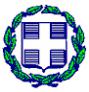   ΕΛΛΗΝΙΚΗ ΔΗΜΟΚΡΑΤΙΑ                   ΑΔΑΜ: 19PROC004955976  ΥΠΟΥΡΓΕΙΟ ΥΓΕΙΑΣ &                     Μυτιλήνη 16-05-2019ΚΟΙΝΩΝΙΚΗΣ  ΑΛΛΗΛΕΓΓΥΗΣ            Αρ. Πρωτ. 75222η ΥΓΕΙΟΝΟΜΙΚΗ ΠΕΡΙΦΕΡΕΙΑ   ΠΕΙΡΑΙΩΣ ΚΑΙ ΑΙΓΑΙΟΥ    ΓΕΝΙΚΟ ΝΟΣΟΚΟΜΕΙΟ ΜΥΤΙΛΗΝΗΣ «ΒΟΣΤΑΝΕΙΟ»ΟΙΚΟΝΟΜΙΚΕΣ ΥΠΗΡΕΣΙΕΣΤΜΗΜΑ: ΓΡΑΦΕΙΟ  ΠΡΟΜΗΘΕΙΩΝ ΠΛΗΡ.: Τσουλέλλη ΑθηνάΤΗΛ: 22510 26390FAX:2251037130Email:bostaniopr@yahoo.gr                                                                ΠΡΟΚΗΡΥΞΗ         Το  Γενικό  Νοσοκομείο Μυτιλήνης,  δια της  υπ’ αριθμ. 8η /08-03-2019 (θέμα 49ο) απόφασης ΔΣ, προκηρύσσει συνοπτικό διαγωνισμό με κριτήριο κατακύρωσης την χαμηλότερη τιμή για την μίσθωση εκτυπωτών -scaners (συμπεριλαμβανομένων των ανταλλακτικών και αναλωσίμων μελανιών - τυμπάνων) για ένα έτος,   (CPV : 50313200-4).          Προϋπολογισμός δαπάνης  15.000,00 ευρώ χωρίς Φ.Π.Α.          Ο διαγωνισμός θα διενεργηθεί από αρμόδια επιτροπή στις 28-05-2019  ημέρα Τρίτη και ώρα 11.00 π.μ. στα γραφεία του Νοσοκομείου.         Γραμματέας του ανωτέρω διαγωνισμού ορίζεται ο κος. Χάχαλης Ιωάννης τηλ. 2251351350.       Προς διευκόλυνση των ενδιαφερομένων, το πλήρες κείμενο της Διακήρυξης  σε ηλεκτρονική μορφή έχει αναρτηθεί από την ιστοσελίδα της Αναθέτουσας Αρχής (www.vostanio.gr) στον σύνδεσμο Διαγωνισμοί στη Διαύγεια και στο ΚΗΜΔΗΣ.                                                       Η ΔΙΟΙΚΗΤΡΙΑ                                                       ΖΕΡΒΟΥ ΑΝΝΑ ΑΔΑ ΔΕΣΜ.6ΧΥΚ46907Ο-36Ρ                        ΑΔΑ Σ.:ΨΞΖΙ46907Ο-ΞΚ8ΠΡΑΞΗ:  1103                                                  ΑΔΑΜ .:19PROC004955976                       ΑΡ.ΠΡΩΤ.:7522/ 16-05-2019ΔΙΑΚΗΡΥΞΗ ΑΡΙΘΜ. 22 /2019Διακήρυξη συνοπτικού διαγωνισμού για τη σύναψη σύμβασης«Προμήθειας με μορφή μίσθωσης εκτυπωτικών μηχανημάτων και υπηρεσιών υποστήριξης τους» σύμφωνα με την υπ΄αριθμ. 8η/08-032019 (θέμα 49ο)       απόφασης  Δ.Σ.1. ΑΝΑΘΕΤΟΥΣΑ ΑΡΧΗ ΚΑΙ ΑΝΤΙΚΕΙΜΕΝΟ ΣΥΜΒΑΣΗΣ 1.1 Στοιχεία Αναθέτουσας Αρχής  Επωνυμία : ΓΕΝΙΚΟ ΝΟΣΟΚΟΜΕΙΟ ΜΥΤΙΛΗΝΗΣ ‘’ΒΟΣΤΑΝΕΙΟ’’  Ταχυδρομική διεύθυνση : Ε. ΒΟΣΤΑΝΗ 48 ΜΥΤΙΛΗΝΗ Ταχυδρομικός Κωδικός 81100  Τηλέφωνο 22510 -57700 Ηλεκτρονικό Ταχυδρομείο : info@vostanio.gr  Αρμόδιοι για πληροφορίες 1. Γραφείο Προμηθειών : Αθηνά Τσουλέλλη   Τηλ.: 22510-26390 Fax: 2251037130 Email:bostaniopr@yahoo.gr              2. Τμήμα Πληροφορικής : Μαριάνθη Ζαφειρίου, Σπύρος Γιαννάκης  Τηλ.: 2251351618  Email:info@vostanio.grΕίδος Αναθέτουσας Αρχής :  Η Αναθέτουσα Αρχή είναι Ν.Π.Δ.Δ. και ανήκει στην Γενική Κυβέρνηση. Η κύρια δραστηριότητα της Αναθέτουσας Αρχής είναι η παροχή υπηρεσιών υγείας πρωτοβάθμιας και δευτεροβάθμιας περίθαλψης Στοιχεία Επικοινωνίας  α) Τα έγγραφα της σύμβασης είναι διαθέσιμα για ελεύθερη, πλήρη, άμεση & δωρεάν ηλεκτρονική πρόσβαση στην ηλεκτρονική διεύθυνση :www.vostanio.gr (διαγωνισμοί). β) Οι προσφορές πρέπει να υποβάλλονται σε έντυπη μορφή στη διεύθυνση: Ε. ΒΟΣΤΑΝΗ 48 ΜΥΤΙΛΗΝΗ υπόψη κoυ Xάχαλη Ιωάννη  τηλ. 2251351350. 1.2 Στοιχεία Διαδικασίας-Χρηματοδότηση Ο διαγωνισμός θα διεξαχθεί με συνοπτικό διαγωνισμό του άρθρου 117 του Ν.4412/2016.   Η παρούσα σύμβαση χρηματοδοτείται από τον προϋπολογισμό του Γ.Ν. ΜΥΤΙΛΗΝΗΣ ‘’ΒΟΣΤΑΝΕΙΟ’’ και θα βαρύνει τις πιστώσεις του για τα έτη 2019 και 2020.  1.3 Συνοπτική Περιγραφή φυσικού και οικονομικού αντικειμένου της σύμβασης  Αντικείμενο της παρούσας σύμβασης είναι : Α. Η τοποθέτηση των παρακάτω μηχανημάτων στα αντίστοιχα τμήματα του νοσοκομείου :1  απλό φωτοτυπικό – scanner και 1 μεγάλο εκτυπωτή για το Τμήμα Γραμματείας2 μεγάλους εκτυπωτές και 1 μεσαίο  μεγάλο φωτοτυπικό για τα ΤΕΠ 1 μεγάλο εκτυπωτή για τη Γραμματεία ΤΕΠ 1 μεγάλο εκτυπωτή για τη Διαλογή 1 απλό φωτοτυπικό για το έκτακτο Ορθοπαιδικό ιατρείο1 απλό φωτοτυπικό για το Παιδιατρικό ιατρείο1 μεγάλo και 1 απλο φωτοτυπικό – scanner για το Αρχείο 1 πολυμηχάνημα για το Ογκολογικό Τμήμα1 μεγάλο εκτυπωτή για τη Γραμματεία Εργαστηρίων3 μεγάλους εκτυπωτές για τη Γραμματεία Ε.Ι.1 μεγάλο εκτυπωτή για το Γραφείο Προμηθειών1 πολυμηχάνημα για το Τμήμα Διαχείρισης Ανθρώπινου Δυναμικού1 πολυμηχάνημα για το Μαιευτικό Ιατρείο 1 μεγάλο εκτυπωτή για το Καρδιολογικό Τμήμα15 μικρούς εκτυπωτέςΣΥΝΟΛΟ :35Β. Η παροχή υπηρεσιών  υποστήριξης τους. Πιο συγκεκριμένα η παρούσα σύμβαση περιλαμβάνει : 1. Την αρχική τοποθέτηση, εγκατάσταση, παραμετροποίηση και θέση σε παραγωγική λειτουργία των μηχανημάτων, καθώς και την πλήρη εκπαίδευση και τεχνική υποστήριξη των τελικών χρηστών του Γ.Ν. Μυτιλήνης στα τμήματα που αναφέρθηκαν παραπάνω. 2. Τις υπηρεσίες τεχνικής υποστήριξης και συντήρησης του παρεχόμενου εξοπλισμού που περιλαμβάνουν:- την παροχή, εγκατάσταση και διαχείριση των αναλωσίμων (πλην του χαρτιού), ανταλλακτικών των συσκευών,- την κάλυψη του κόστους των αναλώσιμων (πλην χαρτιού) και όλων των απαραίτητων ανταλλακτικών, - την κάλυψη όλων των εργασιών συντήρησης και επισκευής του εξοπλισμού  Καθ’ όλη την διάρκεια της σύμβασης αλλά και μετά την λήξη της τα μηχανήματα που θα προσφερθούν θα είναι στην κατοχή του αναδόχουΤα προς προμήθεια είδη και υπηρεσίες κατατάσσονται στον  κωδικό του Κοινού Λεξιλογίου δημοσίων συμβάσεων (CPV) :   Υπηρεσίες εκτύπωσης και συναφείς υπηρεσίες. 50313200-4. Η παρούσα σύμβαση δεν διαιρείται σε τμήματα.Η εκτιμώμενη αξία της σύμβασης ανέρχεται στο ποσό των 15.000 € πλέον ΦΠΑ.Η διάρκεια της σύμβασης αναλύεται ως ακολούθως: Περιγραφή εργασιών - Προθεσμία Τοποθέτηση, εγκατάσταση, παραμετροποίηση και θέση σε παραγωγική λειτουργία των εκτυπωτικών μηχανημάτων : Τριάντα ημερολογιακές ημέρες (30 η.η.) από την υπογραφή της σύμβασης. Εκπαίδευση των χρηστών : Δύο εργάσιμες ημέρες (2 ε.η.) από την αρχική εγκατάσταση και παραμετροποίηση των μηχανημάτων Δοκιμαστική χρήση του συστήματος / περίοδος ελέγχου καλής λειτουργίας : δέκα ημερολογιακές ημέρες (10 η.η.) από την ολοκλήρωση της εγκατάστασης και παραμετροποίησης των εκτυπωτικών συστημάτων στο σύνολο τους Διάρκεια σύμβασης : Ένα (1) έτος  από την υπογραφή της. Αναλυτική περιγραφή του φυσικού και οικονομικού αντικειμένου της σύμβασης δίδεται στα Παραρτήματα I (Αναλυτική Περιγραφή Φυσικού και Οικονομικού Αντικειμένου της Σύμβασης) και II (Ειδική Συγγραφή Υποχρεώσεων – Φύλλο Συμμόρφωσης Τεχνικής Προσφοράς) της παρούσας διακήρυξης, τα οποία αποτελούν αναπόσπαστο μέρος της.Η σύμβαση θα ανατεθεί με το κριτήριο της πλέον συμφέρουσας από οικονομική άποψη προσφοράς  βάσει  της τιμής. 1.4 Θεσμικό πλαίσιο  Η ανάθεση και εκτέλεση της σύμβασης διέπεται από την κείμενη νομοθεσία και ιδίως: - του ν. 4412/2016 (Α' 147) “Δημόσιες Συμβάσεις Έργων, Προμηθειών και Υπηρεσιών (προσαρμογή στις Οδηγίες 2014/24/ ΕΕ και 2014/25/ΕΕ)», - του ν. 4270/2014 (Α' 143) «Αρχές δημοσιονομικής διαχείρισης και εποπτείας (ενσωμάτωση της Οδηγίας 2011/85/ΕΕ) – δημόσιο λογιστικό και άλλες διατάξεις», -  του ν. 4250/2014 (Α' 74) «Διοικητικές Απλουστεύσεις - Καταργήσεις, Συγχωνεύσεις Νομικών Προσώπων και Υπηρεσιών του Δημοσίου Τομέα-Τροποποίηση Διατάξεων του π.δ. 318/1992 (Α΄161) και λοιπές ρυθμίσεις» και ειδικότερα τις διατάξεις του άρθρου 1,   - της παρ. Ζ του Ν. 4152/2013 (Α' 107) «Προσαρμογή της ελληνικής νομοθεσίας στην Οδηγία 2011/7 της 16.2.2011 για την καταπολέμηση των καθυστερήσεων πληρωμών στις εμπορικές συναλλαγές»,  - του ν. 3861/2010 (Α’ 112) «Ενίσχυση της διαφάνειας με την υποχρεωτική ανάρτηση νόμων και πράξεων των κυβερνητικών, διοικητικών και αυτοδιοικητικών οργάνων στο διαδίκτυο "Πρόγραμμα Διαύγεια" και άλλες διατάξεις”, - του ν. 2859/2000 (Α’ 248) «Κύρωση Κώδικα Φόρου Προστιθέμενης Αξίας»,   - του ν.2690/1999 (Α' 45) “Κύρωση του Κώδικα Διοικητικής Διαδικασίας και άλλες διατάξεις”  και ιδίως των άρθρων 7 και 13 έως 15, -  του ν. 2121/1993 (Α' 25) “Πνευματική Ιδιοκτησία, Συγγενικά Δικαιώματα και Πολιτιστικά Θέματα”,  -  του π.δ 28/2015 (Α' 34) “Κωδικοποίηση διατάξεων για την πρόσβαση σε δημόσια έγγραφα και στοιχεία”,  -  του π.δ  80/2016 (Α΄145) “Ανάληψη υποχρεώσεων από τους Διατάκτες”, - της με αρ. 57654/22-05-2017 Υπουργικής Απόφασης (Β’ 1781 / 23-05-2017) «Ρύθμιση ειδικότερων θεμάτων λειτουργίας και διαχείρισης του Κεντρικού Ηλεκτρονικού Μητρώου Δημοσίων Συμβάσεων (ΚΗΜΔΗΣ) του Υπουργείου Οικονομίας και Ανάπτυξης», - των σε εκτέλεση των ανωτέρω νόμων εκδοθεισών κανονιστικών πράξεων, των λοιπών διατάξεων που αναφέρονται ρητά ή απορρέουν από τα οριζόμενα στα συμβατικά τεύχη της παρούσας, - καθώς και του συνόλου των διατάξεων του ασφαλιστικού, εργατικού, κοινωνικού, περιβαλλοντικού και φορολογικού δικαίου που διέπει την ανάθεση και εκτέλεση της παρούσας σύμβασης, έστω και αν δεν αναφέρονται ρητά παραπάνω. 1.5 Προθεσμία παραλαβής προσφορών – Διενέργεια διαγωνισμούΟ διαγωνισμός θα διενεργηθεί στα γραφεία του Γ.Ν. Μυτιλήνης, οδός Ε. Βοστάνη 48 Μυτιλήνη , Τ.Κ.81100  την 28-05-2019, ώρα 11.00, ενώπιον της αρμόδιας Επιτροπής Διαγωνισμού σύμφωνα με την υπ΄αριθμ 6965/13-05-2019 απόφαση της επιτροπής κλήρωσης . Η καταληκτική ημερομηνία παραλαβής των προσφορών είναι η προηγούμενη της ημερομηνίας διενέργειας του διαγωνισμού, δηλαδή 27/05/2019 και ώρα  14.30.Αν, για λόγους ανωτέρας βίας, δεν διενεργηθεί ο διαγωνισμός κατά την ορισθείσα ημέρα, η αποσφράγιση και η καταληκτική ημερομηνία αντίστοιχα μετατίθενται σε οποιαδήποτε άλλη ημέρα, με απόφαση της Διοίκησης του νοσοκομείου. Η απόφαση αυτή κοινοποιείται εγγράφως, πέντε (5) τουλάχιστον εργάσιμες ημέρες πριν τη νέα ημερομηνία, σε όσους οικονομικούς φορείς έλαβαν τα έγγραφα της σύμβασης και αναρτάται στο ΚΗΜΔΗΣ και στην ιστοσελίδα του νοσοκομείου. 1.6 Δημοσιότητα- Δημοσίευση Το πλήρες κείμενο της παρούσας Διακήρυξης καταχωρήθηκε στο Κεντρικό Ηλεκτρονικό Μητρώο Δημοσίων Συμβάσεων (ΚΗΜΔΗΣ) και στην ιστοσελίδα της αναθέτουσας αρχής, στη διεύθυνση (URL) : http://www.vostanio.gr.Η περίληψη της παρούσας Διακήρυξης, όπως προβλέπεται στην περίπτωση 16 της παραγράφου 4 του άρθρου 2 του Ν. 3861/2010, αναρτήθηκε στον ιστότοπο http:// et.diavgeia.gov.gr/ (ΠΡΟΓΡΑΜΜΑ ΔΙΑΥΓΕΙΑ) και στην ιστοσελίδα  του νοσοκομείου (www.vostanio.gr). Περίληψη της παρούσας Διακήρυξης δημοσιεύεται και στον Ελληνικό Τύπο, σύμφωνα με το άρθρο 66 του Ν. 4412/2016 σε τρείς (3) ημερήσιες οικονομικές εφημερίδες Η δαπάνη των δημοσιεύσεων βαρύνει το Γ.Ν. Μυτιλήνης  1.7 Αρχές εφαρμοζόμενες στη διαδικασία σύναψης  Οι οικονομικοί φορείς δεσμεύονται ότι: α) τηρούν και θα εξακολουθήσουν να τηρούν κατά την εκτέλεση της σύμβασης, εφόσον επιλεγούν,  τις υποχρεώσεις τους που απορρέουν από τις διατάξεις της περιβαλλοντικής, κοινωνικοασφαλιστικής και εργατικής νομοθεσίας, που έχουν θεσπιστεί με το δίκαιο της Ένωσης, το εθνικό δίκαιο, συλλογικές συμβάσεις ή διεθνείς διατάξεις περιβαλλοντικού, κοινωνικού και εργατικού δικαίου, οι οποίες απαριθμούνται στο Παράρτημα Χ του Προσαρτήματος Α του ν. 4412/2016. Η τήρηση των εν λόγω υποχρεώσεων ελέγχεται και βεβαιώνεται από τα όργανα που επιβλέπουν την εκτέλεση των δημοσίων συμβάσεων και τις αρμόδιες δημόσιες αρχές και υπηρεσίες που ενεργούν εντός των ορίων της ευθύνης και της αρμοδιότητάς τους.  β) δεν θα ενεργήσουν αθέμιτα, παράνομα ή καταχρηστικά καθ΄ όλη τη διάρκεια της διαδικασίας ανάθεσης, αλλά και κατά το στάδιο εκτέλεσης της σύμβασης, εφόσον επιλεγούν. γ) λαμβάνουν τα κατάλληλα μέτρα για να διαφυλάξουν την εμπιστευτικότητα των πληροφοριών που έχουν χαρακτηρισθεί ως τέτοιες. 2. ΓΕΝΙΚΟΙ ΚΑΙ ΕΙΔΙΚΟΙ ΟΡΟΙ ΣΥΜΜΕΤΟΧΗΣ 2.1 Γενικές Πληροφορίες 2.1.1 Έγγραφα της σύμβασης Τα έγγραφα της παρούσας διαδικασίας σύναψης  είναι τα ακόλουθα: -η παρούσα Διακήρυξη με τα Παραρτήματά της που αποτελούν αναπόσπαστο μέρος αυτής -το Τυποποιημένο Έντυπο Υπεύθυνης Δήλωσης [ΤΕΥΔ] -οι συμπληρωματικές πληροφορίες που τυχόν παρέχονται στο πλαίσιο της διαδικασίας, ιδίως σχετικά με τις προδιαγραφές και τα σχετικά δικαιολογητικά -το σχέδιο της σύμβασης με τα Παραρτήματά της  2.1.2 Επικοινωνία - Πρόσβαση στα έγγραφα της ΣύμβασηςΗ επικοινωνία μεταξύ της αναθέτουσας αρχής και των υποψηφίων μπορεί να γίνεται με τους ακόλουθους τρόπους : Στο  γραφείο προμηθειών για θέματα που αφορούν στη διακήρυξη Τηλ.2251026390 e- mail:   bostaniopr@yahoo.gr . κ. ΤσουλέλληΣτο τμήμα Πληροφορικής για θέματα που αφορούν στις τεχνικές προδιαγραφές  της διακήρυξης κα Ζαφειρίου ΜαριάνθηΤηλ. 2251351618  Email:info@vostanio.grΣτον γραμματέα του διαγωνισμού για θέματα που αφορούν στην εξέλιξη του διαγωνισμού κο Χάχαλη ΙωάνηΤηλ.2251351350Οι ενδιαφερόμενοι μπορούν να έχουν δωρεάν πρόσβαση στα έγγραφα της σύμβασης μέσω του διαδικτύου στη διεύθυνση:  www.vostanio.gr.2.1.3 Γλώσσα Τα έγγραφα της σύμβασης έχουν συνταχθεί στην ελληνική γλώσσα.  Τυχόν ενστάσεις ή προδικαστικές προσφυγές υποβάλλονται στην ελληνική γλώσσα. Οι προσφορές και τα περιλαμβανόμενα σε αυτές στοιχεία συντάσσονται στην ελληνική γλώσσα ή συνοδεύονται από επίσημη μετάφρασή τους στην ελληνική γλώσσα. Τα αποδεικτικά έγγραφα συντάσσονται στην ελληνική γλώσσα ή συνοδεύονται από επίσημη μετάφρασή τους στην ελληνική γλώσσα. Ενημερωτικά και τεχνικά φυλλάδια και άλλα έντυπα -εταιρικά ή μη- με ειδικό τεχνικό περιεχόμενο μπορούν να υποβάλλονται στην αγγλική γλώσσα, χωρίς να συνοδεύονται από μετάφραση στην ελληνική. Κάθε μορφής επικοινωνία με την αναθέτουσα αρχή, καθώς και μεταξύ αυτής και του αναδόχου, θα γίνονται υποχρεωτικά στην ελληνική γλώσσα. 2.1.4 Εγγυήσεις Οι εγγυητικές επιστολές εκδίδονται από πιστωτικά ιδρύματα που λειτουργούν νόμιμα στα κράτη - μέλη της Ένωσης ή του Ευρωπαϊκού Οικονομικού Χώρου ή στα κράτη-μέρη της ΣΔΣ και έχουν, σύμφωνα με τις ισχύουσες διατάξεις, το δικαίωμα αυτό. Μπορούν, επίσης, να εκδίδονται από το Ε.Τ.Α.Α. - Τ.Σ.Μ.Ε.Δ.Ε. ή να παρέχονται με γραμμάτιο του Ταμείου Παρακαταθηκών και Δανείων με παρακατάθεση σε αυτό του αντίστοιχου χρηματικού ποσού. Αν συσταθεί παρακαταθήκη με γραμμάτιο παρακατάθεσης χρεογράφων στο Ταμείο Παρακαταθηκών και Δανείων, τα τοκομερίδια ή μερίσματα που λήγουν κατά τη διάρκεια της εγγύησης επιστρέφονται μετά τη λήξη τους στον υπέρ ου η εγγύηση οικονομικό φορέα. Οι εγγυητικές επιστολές εκδίδονται κατ’ επιλογή των οικονομικών φορέων από έναν ή περισσότερους εκδότες της παραπάνω παραγράφου. Οι εγγυήσεις αυτές περιλαμβάνουν κατ’ ελάχιστον τα ακόλουθα στοιχεία: α) την ημερομηνία έκδοσης, β) τον εκδότη, γ) την αναθέτουσα αρχή προς την οποία απευθύνονται, δ) τον αριθμό της εγγύησης, ε) το ποσό που καλύπτει η εγγύηση, στ) την πλήρη επωνυμία, τον Α.Φ.Μ. και τη διεύθυνση του οικονομικού φορέα υπέρ του οποίου εκδίδεται η εγγύηση (στην περίπτωση ένωσης αναγράφονται όλα τα παραπάνω για κάθε μέλος της ένωσης),  ζ) τους όρους ότι: αα) η εγγύηση παρέχεται ανέκκλητα και ανεπιφύλακτα, ο δε εκδότης παραιτείται του δικαιώματος της διαιρέσεως και της διζήσεως, και ββ) ότι σε περίπτωση κατάπτωσης αυτής, το ποσό της κατάπτωσης υπόκειται στο εκάστοτε ισχύον τέλος χαρτοσήμου, η) τα στοιχεία της σχετικής διακήρυξης και την καταληκτική ημερομηνία υποβολής προσφορών του διαγωνισμού (Άρθρο 72 παρ. 4 του Ν.4412/2016, όπως τροποποιήθηκε από την παρ. 5 του άρθρου 107 του Ν.4497/2017) , θ) την ημερομηνία λήξης ή τον χρόνο ισχύος της εγγύησης, ι) την ανάληψη υποχρέωσης από τον εκδότη της εγγύησης να καταβάλει το ποσό της εγγύησης ολικά ή μερικά εντός πέντε (5) ημερών μετά από απλή έγγραφη ειδοποίηση εκείνου προς τον οποίο απευθύνεται και ια) στην περίπτωση των εγγυήσεων καλής εκτέλεσης και προκαταβολής, τον αριθμό και τον τίτλο της σχετικής σύμβασης.  Η αναθέτουσα αρχή επικοινωνεί με τους εκδότες των εγγυητικών επιστολών προκειμένου να διαπιστώσει την εγκυρότητά τους. 2.2 Δικαίωμα Συμμετοχής - Κριτήρια Ποιοτικής Επιλογής 2.2.1 Δικαίωμα συμμετοχής  1. Δικαίωμα συμμετοχής στη διαδικασία σύναψης της παρούσας σύμβασης έχουν φυσικά ή νομικά πρόσωπα και, σε περίπτωση ενώσεων οικονομικών φορέων, τα μέλη αυτών, που είναι εγκατεστημένα σε: α) κράτος-μέλος της Ένωσης, β) κράτος-μέλος του Ευρωπαϊκού Οικονομικού Χώρου (Ε.Ο.Χ.), γ) τρίτες χώρες που έχουν υπογράψει και κυρώσει τη ΣΔΣ, στο βαθμό που η υπό ανάθεση δημόσια σύμβαση καλύπτεται από τα Παραρτήματα 1, 2, 4 και 5 και τις γενικές σημειώσεις του σχετικού με την Ένωση Προσαρτήματος I της ως άνω Συμφωνίας, καθώς και  δ) σε τρίτες χώρες που δεν εμπίπτουν στην περίπτωση γ΄ της παρούσας παραγράφου και έχουν συνάψει διμερείς ή πολυμερείς συμφωνίες με την Ένωση σε θέματα διαδικασιών ανάθεσης δημοσίων συμβάσεων. 2. Οι ενώσεις οικονομικών φορέων, συμπεριλαμβανομένων και των προσωρινών συμπράξεων, δεν απαιτείται να περιβληθούν συγκεκριμένη νομική μορφή για την υποβολή προσφοράς. Στις περιπτώσεις υποβολής προσφοράς από ένωση οικονομικών φορέων, όλα τα μέλη της ευθύνονται έναντι της αναθέτουσας αρχής αλληλέγγυα και εις ολόκληρον.  Σε περίπτωση που η ένωση αναδειχθεί ανάδοχος η νομική της μορφή πρέπει να είναι τέτοια που να εξασφαλίζεται η ύπαρξη ενός και μοναδικού φορολογικού μητρώου για την ένωση (πχ κοινοπραξία). 2.2.2 Εγγύηση συμμετοχής Δεν απαιτείται εγγύηση συμμετοχής  στον παρόντα διαγωνισμό  2.2.3 Λόγοι αποκλεισμού  Αποκλείεται από τη συμμετοχή στην παρούσα διαδικασία σύναψης σύμβασης (διαγωνισμό) προσφέρων οικονομικός φορέας, εφόσον συντρέχει στο πρόσωπό του (εάν πρόκειται για μεμονωμένο φυσικό ή νομικό πρόσωπο) ή σε ένα από τα μέλη του (εάν πρόκειται για ένωση οικονομικών φορέων) ένας ή περισσότεροι από τους ακόλουθους λόγους: 2.2.3.1.  Όταν υπάρχει σε βάρος του τελεσίδικη καταδικαστική απόφαση για έναν από τους ακόλουθους λόγους:  α) συμμετοχή σε εγκληματική οργάνωση, όπως αυτή ορίζεται στο άρθρο 2 της απόφασης-πλαίσιο 2008/841/ΔΕΥ του Συμβουλίου της 24ης Οκτωβρίου 2008, για την καταπολέμηση του οργανωμένου εγκλήματος (ΕΕ L 300 της 11.11.2008 σ.42),  β) δωροδοκία, όπως ορίζεται στο άρθρο 3 της σύμβασης περί της καταπολέμησης της διαφθοράς στην οποία ενέχονται υπάλληλοι των Ευρωπαϊκών Κοινοτήτων ή των κρατών-μελών της Ένωσης (ΕΕ C 195 της 25.6.1997, σ. 1) και στην παράγραφο 1 του άρθρου 2 της απόφασης-πλαίσιο 2003/568/ΔΕΥ του Συμβουλίου της 22ας Ιουλίου 2003, για την καταπολέμηση της δωροδοκίας στον ιδιωτικό τομέα (ΕΕ L 192 της 31.7.2003, σ. 54), καθώς και όπως ορίζεται στην κείμενη νομοθεσία ή στο εθνικό δίκαιο του οικονομικού φορέα,  γ) απάτη, κατά την έννοια του άρθρου 1 της σύμβασης σχετικά με την προστασία των οικονομικών συμφερόντων των Ευρωπαϊκών Κοινοτήτων (ΕΕ C 316 της 27.11.1995, σ. 48), η οποία κυρώθηκε με το ν. 2803/2000 (Α΄ 48),  δ) τρομοκρατικά εγκλήματα ή εγκλήματα συνδεόμενα με τρομοκρατικές δραστηριότητες, όπως ορίζονται, αντιστοίχως, στα άρθρα 1 και 3 της απόφασης-πλαίσιο 2002/475/ΔΕΥ του Συμβουλίου της 13ης Ιουνίου 2002, για την καταπολέμηση της τρομοκρατίας (ΕΕ L 164 της 22.6.2002, σ. 3) ή ηθική αυτουργία ή συνέργεια ή απόπειρα διάπραξης εγκλήματος, όπως ορίζονται στο άρθρο 4 αυτής,  ε) νομιμοποίηση εσόδων από παράνομες δραστηριότητες ή χρηματοδότηση της τρομοκρατίας, όπως αυτές ορίζονται στο άρθρο 1 της Οδηγίας 2005/60/ΕΚ του Ευρωπαϊκού Κοινοβουλίου και του Συμβουλίου της 26ης Οκτωβρίου 2005, σχετικά με την πρόληψη της χρησιμοποίησης του χρηματοπιστωτικού συστήματος για τη νομιμοποίηση εσόδων από παράνομες δραστηριότητες και τη χρηματοδότηση της τρομοκρατίας (ΕΕ L 309 της 25.11.2005, σ. 15), η οποία ενσωματώθηκε στην εθνική νομοθεσία με το ν. 3691/2008 (Α΄ 166), στ) παιδική εργασία και άλλες μορφές εμπορίας ανθρώπων, όπως ορίζονται στο άρθρο 2 της Οδηγίας 2011/36/ΕΕ του Ευρωπαϊκού Κοινοβουλίου και του Συμβουλίου της 5ης Απριλίου 2011, για την πρόληψη και την καταπολέμηση της εμπορίας ανθρώπων και για την προστασία των θυμάτων της, καθώς και για την αντικατάσταση της απόφασης-πλαίσιο 2002/629/ΔΕΥ του Συμβουλίου (ΕΕ L 101 της 15.4.2011, σ. 1), η οποία ενσωματώθηκε στην εθνική νομοθεσία με το ν. 4198/2013 (Α΄ 215). Ο οικονομικός φορέας αποκλείεται, επίσης, όταν το πρόσωπο εις βάρος του οποίου εκδόθηκε τελεσίδικη καταδικαστική απόφαση είναι μέλος του διοικητικού, διευθυντικού ή εποπτικού οργάνου του ή έχει εξουσία εκπροσώπησης, λήψης αποφάσεων ή ελέγχου σε αυτό. Στις περιπτώσεις εταιρειών περιορισμένης ευθύνης (Ε.Π.Ε.) και προσωπικών εταιρειών (Ο.Ε. και Ε.Ε.) και IKE ιδιωτικών κεφαλαιουχικών εταιρειών, η υποχρέωση του προηγούμενου εδαφίου αφορά κατ’ ελάχιστον στους διαχειριστές. Στις περιπτώσεις ανωνύμων εταιρειών (Α.Ε.), η υποχρέωση του προηγούμενου εδαφίου αφορά κατ’ ελάχιστον τον Διευθύνοντα Σύμβουλο, καθώς και όλα τα μέλη του Διοικητικού Συμβουλίου. Σε όλες τις υπόλοιπες περιπτώσεις νομικών προσώπων, η υποχρέωση των προηγούμενων εδαφίων αφορά στους νόμιμους εκπροσώπους τους. 2.2.3.2. Όταν ο προσφέρων έχει αθετήσει τις υποχρεώσεις του όσον αφορά στην καταβολή φόρων ή εισφορών κοινωνικής ασφάλισης και αυτό έχει διαπιστωθεί από δικαστική ή διοικητική απόφαση με τελεσίδικη και δεσμευτική ισχύ, σύμφωνα με διατάξεις της χώρας όπου είναι εγκατεστημένος  ή την εθνική νομοθεσία  ή/και όταν η αναθέτουσα αρχή μπορεί να αποδείξει με τα κατάλληλα μέσα ότι ο προσφέρων έχει αθετήσει τις υποχρεώσεις του όσον αφορά την καταβολή φόρων ή εισφορών κοινωνικής ασφάλισης. Αν ο προσφέρων είναι Έλληνας πολίτης ή έχει την εγκατάστασή του στην Ελλάδα, οι υποχρεώσεις του που αφορούν τις εισφορές κοινωνικής ασφάλισης καλύπτουν τόσο την κύρια όσο και την επικουρική ασφάλιση. Δεν αποκλείεται ο προσφέρων οικονομικός φορέας, όταν έχει εκπληρώσει τις υποχρεώσεις του είτε καταβάλλοντας τους φόρους ή τις εισφορές κοινωνικής ασφάλισης που οφείλει, συμπεριλαμβανομένων, κατά περίπτωση, των δεδουλευμένων τόκων ή των προστίμων είτε υπαγόμενος σε δεσμευτικό διακανονισμό για την καταβολή τους.  2.2.3.3. Κατ' εξαίρεση, επίσης, ο προσφέρων δεν αποκλείεται, όταν ο αποκλεισμός, σύμφωνα με την παράγραφο 2.2.3.2, θα ήταν σαφώς δυσανάλογος, ιδίως όταν μόνο μικρά ποσά των φόρων ή των εισφορών κοινωνικής ασφάλισης δεν έχουν καταβληθεί ή όταν ο οικονομικός φορέας ενημερώθηκε σχετικά με το ακριβές ποσό που οφείλεται λόγω αθέτησης των υποχρεώσεών του όσον αφορά στην καταβολή φόρων ή εισφορών κοινωνικής ασφάλισης σε χρόνο κατά τον οποίο δεν είχε τη δυνατότητα να λάβει μέτρα, σύμφωνα με το τελευταίο εδάφιο της παρ. 2 του άρθρου 73 ν. 4412/2016, πριν από την εκπνοή της προθεσμίας της προθεσμίας υποβολής προσφοράς.  2.2.3.4. Αποκλείεται από τη συμμετοχή στη διαδικασία σύναψης της παρούσας σύμβασης, προσφέρων οικονομικός φορέας σε οποιαδήποτε από τις ακόλουθες καταστάσεις:  (α) εάν έχει αθετήσει τις υποχρεώσεις που προβλέπονται στην παρ. 2 του άρθρου 18 του ν. 4412/2016,  (β) εάν τελεί υπό πτώχευση ή έχει υπαχθεί σε διαδικασία εξυγίανσης ή ειδικής εκκαθάρισης ή τελεί υπό αναγκαστική διαχείριση από εκκαθαριστή ή από το δικαστήριο ή έχει υπαχθεί σε διαδικασία πτωχευτικού συμβιβασμού ή έχει αναστείλει τις επιχειρηματικές του δραστηριότητες ή εάν βρίσκεται σε οποιαδήποτε ανάλογη κατάσταση προκύπτουσα από παρόμοια διαδικασία, προβλεπόμενη σε εθνικές διατάξεις νόμου. Η αναθέτουσα αρχή μπορεί να μην αποκλείει έναν οικονομικό φορέα ο οποίος βρίσκεται σε μία εκ των καταστάσεων που αναφέρονται στην περίπτωση αυτή, υπό την προϋπόθεση ότι αποδεικνύει ότι ο εν λόγω φορέας είναι σε θέση να εκτελέσει τη σύμβαση, λαμβάνοντας υπόψη τις ισχύουσες διατάξεις και τα μέτρα για τη συνέχιση της επιχειρηματικής του λειτουργίας,  (γ) υπάρχουν επαρκώς εύλογες ενδείξεις που οδηγούν στο συμπέρασμα ότι ο οικονομικός φορέας συνήψε συμφωνίες με άλλους οικονομικούς φορείς με στόχο τη στρέβλωση του ανταγωνισμού,  δ) εάν μία κατάσταση σύγκρουσης συμφερόντων κατά την έννοια του άρθρου 24 του ν. 4412/2016 δεν μπορεί να θεραπευθεί αποτελεσματικά με άλλα, λιγότερο παρεμβατικά, μέσα,  (ε) εάν μία κατάσταση στρέβλωσης του ανταγωνισμού από την πρότερη συμμετοχή του οικονομικού φορέα κατά την προετοιμασία της διαδικασίας σύναψης σύμβασης, κατά τα οριζόμενα στο άρθρο 48 του ν. 4412/2016, δεν μπορεί να θεραπευθεί με άλλα, λιγότερο παρεμβατικά, μέσα,  (στ) εάν έχει επιδείξει σοβαρή ή επαναλαμβανόμενη πλημμέλεια κατά την εκτέλεση ουσιώδους απαίτησης στο πλαίσιο προηγούμενης δημόσιας σύμβασης, προηγούμενης σύμβασης με αναθέτοντα φορέα ή προηγούμενης σύμβασης παραχώρησης που είχε ως αποτέλεσμα την πρόωρη καταγγελία της προηγούμενης σύμβασης, αποζημιώσεις ή άλλες παρόμοιες κυρώσεις,  (ζ) εάν έχει κριθεί ένοχος σοβαρών ψευδών δηλώσεων κατά την παροχή των πληροφοριών που απαιτούνται για την εξακρίβωση της απουσίας των λόγων αποκλεισμού ή την πλήρωση των κριτηρίων επιλογής, έχει αποκρύψει τις πληροφορίες αυτές ή δεν είναι σε θέση να προσκομίσει τα δικαιολογητικά που απαιτούνται κατ’ εφαρμογή του άρθρου 2.2.9 της παρούσας,  (η) εάν επιχείρησε να επηρεάσει με αθέμιτο τρόπο τη διαδικασία λήψης αποφάσεων της αναθέτουσας αρχής, να αποκτήσει εμπιστευτικές πληροφορίες που ενδέχεται να του αποφέρουν αθέμιτο πλεονέκτημα στη διαδικασία σύναψης σύμβασης ή να παράσχει εξ αμελείας παραπλανητικές πληροφορίες που ενδέχεται να επηρεάσουν ουσιωδώς τις αποφάσεις που αφορούν τον αποκλεισμό, την επιλογή ή την ανάθεση,  (θ) εάν έχει διαπράξει σοβαρό επαγγελματικό παράπτωμα, το οποίο θέτει εν αμφιβόλω την ακεραιότητά του, για το οποίο του επιβλήθηκε ποινή που του στερεί το δικαίωμα συμμετοχής σε διαδικασία σύναψης σύμβασης δημοσίων έργων και καταλαμβάνει τη συγκεκριμένη διαδικασία.  Η αναθέτουσα αρχή μπορεί να μην αποκλείει έναν οικονομικό φορέα, ο οποίος βρίσκεται σε μια εκ των καταστάσεων που αναφέρονται στην περίπτωση β΄ της παρ. 4, υπό την προϋπόθεση ότι αποδεδειγμένα ο εν λόγω φορέας είναι σε θέση να εκτελέσει τη σύμβαση, λαμβάνοντας υπόψη τις ισχύουσες διατάξεις και τα μέτρα για τη συνέχιση της επιχειρηματικής του λειτουργίας. 2.2.3.5. Ο προσφέρων αποκλείεται σε οποιοδήποτε χρονικό σημείο κατά τη διάρκεια της διαδικασίας σύναψης της παρούσας σύμβασης, όταν αποδεικνύεται ότι βρίσκεται, λόγω πράξεων ή παραλείψεών του, είτε πριν είτε κατά τη διαδικασία, σε μία από τις ως άνω περιπτώσεις.  2.2.3.6. Προσφέρων οικονομικός φορέας που εμπίπτει σε μια από τις καταστάσεις που αναφέρονται στις παραγράφους 2.2.3.1 και 2.2.3.4 μπορεί να προσκομίζει στοιχεία προκειμένου να αποδείξει ότι τα μέτρα που έλαβε επαρκούν για να αποδείξουν την αξιοπιστία του, παρότι συντρέχει ο σχετικός λόγος αποκλεισμού (αυτoκάθαρση). Εάν τα στοιχεία κριθούν επαρκή, ο εν λόγω οικονομικός φορέας δεν αποκλείεται από τη διαδικασία σύναψης σύμβασης. Τα μέτρα που λαμβάνονται από τους οικονομικούς φορείς αξιολογούνται σε συνάρτηση με τη σοβαρότητα και τις ιδιαίτερες περιστάσεις του ποινικού αδικήματος ή του παραπτώματος. Αν τα μέτρα κριθούν ανεπαρκή, γνωστοποιείται στον οικονομικό φορέα το σκεπτικό της απόφασης αυτής. Οικονομικός φορέας που έχει αποκλειστεί, σύμφωνα με τις κείμενες διατάξεις, με τελεσίδικη απόφαση, σε εθνικό επίπεδο, από τη συμμετοχή σε διαδικασίες σύναψης σύμβασης ή ανάθεσης παραχώρησης δεν μπορεί να κάνει χρήση της ανωτέρω δυνατότητας κατά την περίοδο του αποκλεισμού που ορίζεται στην εν λόγω απόφαση. 2.2.3.7. Η απόφαση για την διαπίστωση της επάρκειας ή μη των επανορθωτικών μέτρων κατά την προηγούμενη παράγραφο εκδίδεται σύμφωνα με τα οριζόμενα στις παρ. 8 και 9 του άρθρου 73 του ν. 4412/2016. 2.2.3.8. Οικονομικός φορέας, στον οποίο έχει επιβληθεί, με την κοινή υπουργική απόφαση του άρθρου 74 του ν. 4412/2016, η ποινή του αποκλεισμού αποκλείεται αυτοδίκαια και από την παρούσα διαδικασία σύναψης της σύμβασης. 2.2.4 Καταλληλόλητα άσκησης επαγγελματικής δραστηριότητας  Οι οικονομικοί φορείς που συμμετέχουν στη διαδικασία σύναψης της παρούσας σύμβασης απαιτείται να ασκούν επαγγελματική δραστηριότητα συναφή με το αντικείμενο της σύμβασης.  Επιπλέον οι συμμετέχοντες  απαιτείται:  να αναφέρουν τα στοιχεία συνεργατών τους που  τυχόν θα ανήκουν στην ομάδα υποστήριξης των μηχανημάτων και των χρηστών του νοσοκομείου. Οι συμμετέχοντες  μπορούν,  να στηρίζονται στις ικανότητες συνεργατών τους, ασχέτως της νομικής φύσης των δεσμών τους με αυτούς. Υπόλογος σε περίπτωση αδυναμίας υποστήριξης είναι ο συμμετέχων και όχι οι συνεργάτες που αυτός έχει δηλώσει.2.2.5 Κανόνες απόδειξης ποιοτικής επιλογής 2.2.5.1 Προκαταρκτική απόδειξη κατά την υποβολή προσφορών  Προς προκαταρκτική απόδειξη ότι οι προσφέροντες οικονομικοί φορείς: α) δεν βρίσκονται σε μία από τις καταστάσεις της παραγράφου 2.2.3 και β) πληρούν τα σχετικά κριτήρια επιλογής της παραγράφου 2.2.4 της παρούσης, προσκομίζουν κατά την υποβολή της προσφοράς τους ως δικαιολογητικό συμμετοχής, το προβλεπόμενο από το άρθρο 79 παρ. 4 του ν. 4412/2016 Τυποποιημένο Έντυπο Υπεύθυνης Δήλωσης (ΤΕΥΔ) (Β/3698/16-11-2016), σύμφωνα με το επισυναπτόμενο στην παρούσα Παράρτημα VI, το οποίο αποτελεί ενημερωμένη υπεύθυνη δήλωση, με τις συνέπειες του ν. 1599/1986. Το ΤΕΥΔ καταρτίζεται από τις αναθέτουσες αρχές βάσει του τυποποιημένου εντύπου του Παραρτήματος Α της Απόφασης 158/2016 της ΕΑΑΔΗΣΥ και συμπληρώνεται από τους προσφέροντες οικονομικούς φορείς σύμφωνα με τις οδηγίες της Κατευθυντήριας Οδηγίας 15/2016 (ΑΔΑ:  ΩΧ0ΓΟΞΤΒ-ΑΚΗ). Το ΤΕΥΔ σε επεξεργάσιμη μορφή είναι αναρτημένο στην ιστοσελίδα της ΕΑΑΔΗΣΥ (www.eaadhsy.gr) και (www.hsppa.gr ). 2.2.5.2 Αποδεικτικά μέσα Α. Το δικαίωμα συμμετοχής των οικονομικών φορέων και οι όροι και προϋποθέσεις συμμετοχής τους, όπως ορίζονται στις παραγράφους 2.2.1 έως 2.2.4, κρίνονται κατά την υποβολή της προσφοράς, κατά την υποβολή των δικαιολογητικών της παρούσας και κατά τη σύναψη της σύμβασης στις περιπτώσεις του άρθρου 105 παρ. 3 περ. γ του ν. 4412/2016. Στην περίπτωση που προσφέρων οικονομικός φορέας ή ένωση αυτών στηρίζεται στις ικανότητες άλλων φορέων, σύμφωνα με την παράγραφό 2.2.4. της παρούσας, οι φορείς στην ικανότητα των οποίων στηρίζεται υποχρεούνται στην υποβολή των δικαιολογητικών που αποδεικνύουν ότι δεν συντρέχουν οι λόγοι αποκλεισμού της παραγράφου 2.2.3 της παρούσας και ότι πληρούν τα σχετικά κριτήρια επιλογής κατά περίπτωση.Ο οικονομικός φορέας υποχρεούται να αντικαταστήσει έναν φορέα στην ικανότητα του οποίου στηρίζεται, εφόσον ο τελευταίος δεν πληροί το σχετικό κριτήριο επιλογής ή για τον οποίο συντρέχουν λόγοι αποκλεισμού των παραγράφων 2.2.3.1, 2.2.3.2 και 2.2.3.4. Β. 1. Για την απόδειξη της μη συνδρομής των λόγων αποκλεισμού της παραγράφου 2.2.3 οι προσφέροντες οικονομικοί φορείς προσκομίζουν αντίστοιχα τα παρακάτω δικαιολογητικά: α) για την παράγραφο 2.2.3.1 απόσπασμα του σχετικού μητρώου, όπως του ποινικού μητρώου ή, ελλείψει αυτού, ισοδύναμο έγγραφο που εκδίδεται από αρμόδια δικαστική ή διοικητική αρχή του κράτους-μέλους ή της χώρας καταγωγής ή της χώρας όπου είναι εγκατεστημένος ο οικονομικός φορέας, από το οποίο προκύπτει ότι πληρούνται αυτές οι προϋποθέσεις. Η υποχρέωση προσκόμισης του ως άνω αποσπάσματος αφορά και στα μέλη του διοικητικού, διευθυντικού ή εποπτικού οργάνου του εν λόγω οικονομικού φορέα ή στα πρόσωπα που έχουν εξουσία εκπροσώπησης, λήψης αποφάσεων ή ελέγχου σε αυτό κατά τα ειδικότερα αναφερόμενα στην ως άνω παράγραφο, β) για τις παραγράφους 2.2.3.2 και 2.2.3.4 οι οικονομικοί φορείς προσκομίζουν τα παρακάτω δικαιολογητικά : (β.1) πιστοποιητικό που εκδίδεται από την αρμόδια κατά περίπτωση αρχή, από το οποίο να προκύπτει ότι είναι ενήμεροι ως προς τις φορολογικές τους υποχρεώσεις (φορολογική ενημερότητα) (β.2) υπεύθυνη δήλωση όπου αναγράφονται και δηλώνονται οι οργανισμοί κοινωνικής ασφάλισης στους οποίους οι οικονομικοί φορείς οφείλουν να καταβάλλουν εισφορές (στην περίπτωση που ο προσωρινός ανάδοχος έχει την εγκατάστασή του στην Ελλάδα πρόκειται για οργανισμούς τόσο κύριας όσο και επικουρικής ασφάλισης).  β.3) Πιστοποιητικά όλων των οργανισμών κοινωνικής ασφάλισης (ασφαλιστικές ενημερότητες), τόσο για την κύρια όσο και για  την επικουρική ασφάλιση από τα οποία να προκύπτουν ότι είναι ενήμεροι ως προς τις υποχρεώσεις τους που αφορούν την καταβολή των εισφορών κοινωνικής ασφάλισης σε αυτούς τους οργανισμούς . Η ασφαλιστική ενημερότητα καλύπτει τις ασφαλιστικές υποχρεώσεις του προσφέροντος οικονομικού φορέα ως φυσικό ή νομικό πρόσωπο για το προσωπικό τους με σχέση εξαρτημένης εργασίας, συμπεριλαμβανομένων, όσον αφορά τα νομικά πρόσωπα, και των εκ των μελών της διοίκησής τους εργαζομένων με οποιαδήποτε σχέση εργασίας σε αυτήν. Από τα περιεχόμενα των πιστοποιητικών χρειάζεται να προκύπτει σαφώς η διάρκεια ισχύος τους.  β.4) Πιστοποιητικό,  σύμφωνα  με  τις  διατάξεις  της  παρ.  2β  του  αρ.80  του  Ν4412/16,  ότι: Δεν τελούν σε πτώχευση ή έχει υπαχθεί σε διαδικασία εξυγίανσης ή ειδικής εκκαθάρισης ή τελεί υπό  αναγκαστική  διαχείριση  από  εκκαθαριστή  ή  από  το  δικαστήριο  ή  έχει  υπαχθεί  σε διαδικασία  πτωχευτικού  συμβιβασμού  ή  έχει  αναστείλει  τις  επιχειρηματικές  του δραστηριότητες  ή  εάν  βρίσκεται  σε  οποιαδήποτε  ανάλογη  κατάσταση  προκύπτουσα  από παρόμοια διαδικασία, προβλεπόμενη σε εθνικές διατάξεις νόμου. Συγκεκριμένα τα ανωτέρω αναφερόμενα πιστοποιητικά θα τα προσκομίσουν οι εξής: Φυσικά πρόσωπα: Ότι δεν τελούν υπό πτώχευση και επίσης ότι δεν τελούν σε διαδικασία κήρυξης πτώχευσης. Επίσης, ότι δεν τελούν σε αναγκαστική διαχείριση και σε διαδικασία κήρυξης σε αναγκαστική διαχείριση. Τα περί εκκαθάρισης και αναγκαστικής εκκαθάρισης δεν ισχύουν για ατομικές επιχειρήσεις Νομικά πρόσωπα: Ότι δεν τελούν υπό πτώχευση, εκκαθάριση, αναγκαστική διαχείριση, πτωχευτικό συμβιβασμό ή άλλη ανάλογη κατάσταση. Επίσης ότι δεν έχει κινηθεί σε βάρος του διαδικασία κήρυξης σε πτώχευση, εκκαθάριση, αναγκαστική εκκαθάριση ή αναγκαστική διαχείριση ή πτωχευτικό συμβιβασμό ή σε οποιαδήποτε άλλη ανάλογη διαδικασία. β.5) Πιστοποιητικό από τη Διεύθυνση Προγραμματισμού και Συντονισμού της Επιθεώρησης Εργασιακών Σχέσεων, από το οποίο να προκύπτουν οι πράξεις επιβολής προστίμου που έχουν εκδοθεί σε βάρος του οικονομικού φορέα σε χρονικό διάστημα δύο (2) ετών πριν από την ημερομηνία λήξης της προθεσμίας υποβολής προσφοράς ή αίτησης συμμετοχής. Όπου δεν εκδίδεται τέτοιο πιστοποιητικό ή αυτό που εκδίδεται δεν καλύπτει τις ανωτέρω περιπτώσεις, υποβάλλεται αντί αυτού ένορκη βεβαίωση.. (άρθρο 80 παρ. 2 του Ν. 4412/2016). β.6) Για τις λοιπές περιπτώσεις της παραγράφου 2.2.3.4 υπεύθυνη δήλωση του προσφέροντος οικονομικού φορέα ενώπιον αρμόδιας δικαστικής ή διοικητικής αρχής, συμβολαιογράφου ή αρμόδιου επαγγελματικού ή εμπορικού οργανισμού του κράτους - μέλους ή της χώρας καταγωγής ή της χώρας εγκατάστασής του ότι δεν συντρέχουν στο πρόσωπό του οι οριζόμενοι στην παράγραφο λόγοι αποκλεισμού γ) Για την απόδειξη της απαίτησης του άρθρου 2.2.4. (απόδειξη καταλληλόλητας για την άσκηση επαγγελματικής δραστηριότητας) προσκομίζουν πιστοποιητικό/βεβαίωση του οικείου επαγγελματικού ή εμπορικού μητρώου του κράτους εγκατάστασης. Οι οικονομικοί φορείς που είναι εγκατεστημένοι σε κράτος μέλος της Ευρωπαϊκής Ένωσης προσκομίζουν πιστοποιητικό/βεβαίωση του αντίστοιχου επαγγελματικού ή εμπορικού μητρώου του Παραρτήματος XI του Προσαρτήματος Α΄ του ν. 4412/2016, με το οποίο πιστοποιείται αφενός η εγγραφή τους σε αυτό και αφετέρου το ειδικό επάγγελμά τους. Στην περίπτωση που χώρα δεν τηρεί τέτοιο μητρώο, το έγγραφο ή το πιστοποιητικό μπορεί να αντικαθίσταται από ένορκη βεβαίωση ή, στα κράτη - μέλη ή στις χώρες όπου δεν προβλέπεται ένορκη βεβαίωση, από υπεύθυνη δήλωση του ενδιαφερομένου ενώπιον αρμόδιας δικαστικής ή διοικητικής αρχής, συμβολαιογράφου ή αρμόδιου επαγγελματικού ή εμπορικού οργανισμού της χώρας καταγωγής ή της χώρας όπου είναι εγκατεστημένος ο οικονομικός φορέας ότι δεν τηρείται τέτοιο μητρώο και ότι ασκεί τη δραστηριότητα που απαιτείται για την εκτέλεση του αντικειμένου της υπό ανάθεση σύμβασης.  Οι  εγκατεστημένοι στην Ελλάδα οικονομικοί φορείς προσκομίζουν βεβαίωση εγγραφής στο Βιοτεχνικό ή Εμπορικό ή Βιομηχανικό Επιμελητήριο ή στο Μητρώο Κατασκευαστών Αμυντικού Υλικού  Για την απόδειξη άσκησης γεωργικού ή κτηνοτροφικού επαγγέλματος, οι αναθέτουσες αρχές απαιτούν σχετική βεβαίωση άσκησης επαγγέλματος, από αρμόδια διοικητική αρχή ή αρχή Οργανισμού Τοπικής Αυτοδιοίκησης. δ) για την παράγραφο 2.2.3.8. υπεύθυνη δήλωση του προσφέροντος οικονομικού φορέα ενώπιον αρμόδιας δικαστικής ή διοικητικής αρχής, συμβολαιογράφου ή αρμόδιου επαγγελματικού ή εμπορικού οργανισμού του κράτους - μέλους ή της χώρας καταγωγής ή της χώρας εγκατάστασής του ότι δεν έχει εκδοθεί σε βάρος του απόφαση αποκλεισμού, σύμφωνα με το άρθρο 74 του ν. 4412/2016. Για όποιο από αυτά τα πιστοποιητικά δεν εκδίδεται, να προσκομιστεί  ένορκη βεβαίωση του ανάδοχου που γίνεται ενώπιον ειρηνοδίκη ή συμβολαιογράφου ή προξένου. Οι αρμόδιες δημόσιες αρχές παρέχουν, όπου κρίνεται αναγκαίο, επίσημη δήλωση στην οποία αναφέρεται ότι δεν εκδίδονται τα έγγραφα ή τα πιστοποιητικά της παρούσας παραγράφου ή ότι τα έγγραφα αυτά δεν καλύπτουν όλες τις περιπτώσεις που αναφέρονται στις παραγράφους 2.2.3.1 και 2.2.3.2 και στην περίπτωση β΄ της παραγράφου 2.2.3.4. Σε περίπτωση εγκατάστασής του στην αλλοδαπή, τα δικαιολογητικά των παραπάνω εδαφίων εκδίδονται με βάση την ισχύουσα νομοθεσία της χώρας που είναι εγκατεστημένοι, από την οποία και εκδίδεται το σχετικό πιστοποιητικό. Σε περίπτωση μη έκδοσής του μπορεί να αντικαθίσταται από ένορκη βεβαίωση ή, στα κράτη - μέλη ή στις χώρες όπου δεν προβλέπεται ένορκη βεβαίωση, από υπεύθυνη δήλωση του ενδιαφερομένου ενώπιον αρμόδιας δικαστικής ή διοικητικής αρχής, συμβολαιογράφου ή αρμόδιου επαγγελματικού ή εμπορικού οργανισμού του κράτους - μέλους ή της χώρας καταγωγής ή της χώρας όπου είναι εγκατεστημένος ο οικονομικός φορέας. Γ. Οι ενώσεις οικονομικών φορέων που υποβάλλουν κοινή προσφορά, υποβάλλουν τα παραπάνω, κατά περίπτωση δικαιολογητικά, για κάθε οικονομικό φορέα που συμμετέχει στην ένωση, σύμφωνα με τα ειδικότερα προβλεπόμενα στο άρθρο 19 παρ. 2 του ν. 4412/2016.2.3 Κριτήρια Ανάθεσης   Κριτήριο ανάθεσης της Σύμβασης είναι η πλέον συμφέρουσα από οικονομική άποψη προσφορά βάσει τιμής για τα παραπάνω τριάντα πέντε (35) μηχανήματα. 2.4 Κατάρτιση - Περιεχόμενο Προσφορών 2.4.1. Γενικοί όροι υποβολής προσφορώνΟι προσφορές υποβάλλονται με βάση τις απαιτήσεις που ορίζονται στα Παραρτήματα της Διακήρυξης. Δεν επιτρέπονται εναλλακτικές προσφορές. Η ένωση οικονομικών φορέων υποβάλλει κοινή προσφορά, η οποία υπογράφεται υποχρεωτικά  είτε από όλους τους οικονομικούς φορείς που αποτελούν την ένωση, είτε από εκπρόσωπό τους νομίμως εξουσιοδοτημένο. Στην προσφορά, απαραιτήτως πρέπει να προσδιορίζεται η έκταση και το είδος της συμμετοχής του (συμπεριλαμβανομένης της κατανομής αμοιβής μεταξύ τους) κάθε μέλους της ένωσης, καθώς και ο εκπρόσωπος/ συντονιστής αυτής. 2.4.2 Χρόνος και Τρόπος υποβολής προσφορών  Οι φάκελοι των προσφορών υποβάλλονται μέσα στην προθεσμία του άρθρου 1.5 είτε (α) με συστημένη επιστολή προς την αναθέτουσα αρχή είτε (β) με κατάθεσή τους στο πρωτόκολλο της αναθέτουσας αρχής (Ταχυδρομική διεύθυνση Ε. Βοστάνη 48 Μυτιλήνη Τ.Κ. 81100). Οι φάκελοι προσφοράς γίνονται δεκτοί εφόσον έχουν πρωτοκολληθεί στο πρωτόκολλο της αναθέτουσας αρχής που διεξάγει τον διαγωνισμό, μέχρι την προηγούμενη από την ημέρα διενέργειας του διαγωνισμού, όπως ορίζεται στην παράγραφο 1.5 της παρούσας. Η αναθέτουσα αρχή δεν φέρει ευθύνη για τυχόν ελλείψεις του περιεχομένου των προσφορών ούτε για καθυστερήσεις στην άφιξή τους. Δεν θα παραληφθούν φάκελοι ή άλλα έγγραφα από οποιοδήποτε ταχυδρομικό κατάστημα, ακόμα κι αν η αναθέτουσα αρχή ειδοποιηθεί εγκαίρως. Οι προσφορές υποβάλλονται από τους ενδιαφερόμενους σε κλειστό σφραγισμένο φάκελο, στον οποίο αναγράφονται ο διαγωνισμός που αφορά και τα στοιχεία ταυτότητας του προσφέροντος (επωνυμία ή ονοματεπώνυμο φυσικού προσώπου) και  ο οποίος περιέχει :(α) έναν σφραγισμένο (υπο)φάκελο με την ένδειξη «Δικαιολογητικά Συμμετοχής –Τεχνική Προσφορά» στον οποίο περιλαμβάνονται τα κατά περίπτωση απαιτούμενα δικαιολογητικά και η τεχνική προσφορά.(β) έναν σφραγισμένο (υπο)φάκελο με την ένδειξη  «Οικονομική Προσφορά» στον οποίο  περιλαμβάνεται η οικονομική προσφορά του οικονομικού φορέα και τα κατά περίπτωση απαιτούμενα δικαιολογητικά.  2.4.3 Περιεχόμενα Φακέλου «Δικαιολογητικά Συμμετοχής- Τεχνική Προσφορά»  Τα στοιχεία και δικαιολογητικά για την συμμετοχή των προσφερόντων στη διαγωνιστική διαδικασία περιλαμβάνουν: α) Tο τυποποιημένο έντυπο υπεύθυνης δήλωσης (Τ.Ε.Υ.Δ.), όπως προβλέπεται στην παρ. 4 του άρθρου 79 του ν. 4412/2016 και αποτελεί αναπόσπαστο τμήμα της διακήρυξης (Παράρτημα VI), Οι ενώσεις οικονομικών φορέων που υποβάλλουν κοινή προσφορά, υποβάλλουν το ΤΕΥΔ για κάθε οικονομικό φορέα που συμμετέχει στην ένωση. β) Υπεύθυνη δήλωση του διαγωνιζόμενου (άρθρο 8 του Ν.1599/1986) ότι:  α) πληροί τις προϋποθέσεις συμμετοχής του στον διαγωνισμό, β) έλαβε πλήρη γνώση των όρων της παρούσας διακήρυξης και των τεχνικών προδιαγραφών και ότι αποδέχεται αυτούς πλήρως και ανεπιφύλακτα. γ) η προσφορά δεν έχει καμία απόκλιση από τις τεχνικές προδιαγραφές. δ) έλαβε γνώση των τοπικών συνθηκών και ότι αναλαμβάνει να παρέχει όλες τις υπηρεσίες σύμφωνα με την τεχνική περιγραφή, ε)οι παρεχόμενες υπηρεσίες θα έχουν χρονική διάρκεια ένα (1) έτος από την ημερομηνία υπογραφής της σύμβασης και σύμφωνα με τις υποδείξεις της υπηρεσίας, στ) θα αναλάβει ο διαγωνιζόμενος την διεκπεραίωση κάθε εργασίας απαιτούμενης για την παράδοση των υπό προμήθεια ειδών στο νοσοκομείο ελεύθερων από κάθε επιβάρυνση ή διαδικασία, ζ) ότι παραιτείται από κάθε δικαίωμα αποζημίωσής του, για την οποιαδήποτε απόφαση του Νοσοκομείου, ιδίως της αναβολής ή της ακύρωσης του διαγωνισμού, ή της υπαναχώρησης του νοσοκομείου, η) ότι δεν έχει αποκλεισθεί η συμμετοχή του από διαγωνισμούς και ότι δεν  έχουν  καταδικασθεί  για  αδίκημα  σχετικό  με  την  άσκηση  της  επαγγελματικής  τους δραστηριότητας, θ) η προσφορά του θα ισχύει για τέσσερις (4) μήνες από την επομένη  της διενέργειας του διαγωνισμού.  Στη δήλωση δεν επιτρέπεται καμία αναγραφή, η οποία θα τροποποιεί τους όρους της σύμβασης  Για την απόδειξη της νόμιμης σύστασης και εκπροσώπησης, στις περιπτώσεις που ο οικονομικός φορέας είναι νομικό πρόσωπο, προσκομίζει τα κατά περίπτωση νομιμοποιητικά έγγραφα σύστασης και νόμιμης εκπροσώπησης (όπως καταστατικά, πιστοποιητικά μεταβολών, αντίστοιχα ΦΕΚ, συγκρότηση Δ.Σ. σε σώμα, σε περίπτωση Α.Ε., κλπ., ανάλογα με τη νομική μορφή του διαγωνιζομένου). Από τα ανωτέρω έγγραφα πρέπει να προκύπτουν η νόμιμη σύστασή του, όλες οι σχετικές τροποποιήσεις των καταστατικών, το/τα πρόσωπο/α που δεσμεύει/ουν νόμιμα την εταιρία κατά την ημερομηνία διενέργειας του διαγωνισμού (νόμιμος εκπρόσωπος, δικαίωμα υπογραφής κλπ.), τυχόν τρίτοι, στους οποίους έχει χορηγηθεί εξουσία εκπροσώπησης, καθώς και η θητεία του/των ή/και των μελών του οργάνου διοίκησης/ νόμιμου εκπροσώπου. H τεχνική προσφορά θα πρέπει να καλύπτει όλες τις απαιτήσεις και τις προδιαγραφές που έχουν τεθεί από την αναθέτουσα αρχή στα Παραρτήματα Ι και ΙΙ της Διακήρυξης, περιγράφοντας ακριβώς πώς οι συγκεκριμένες απαιτήσεις και προδιαγραφές πληρούνται. Περιλαμβάνει ιδίως τα έγγραφα και δικαιολογητικά, βάσει των οποίων θα αξιολογηθεί η καταλληλόλητα των προσφερόμενων ειδών, με βάση το κριτήριο ανάθεσης, σύμφωνα με τα αναλυτικώς αναφερόμενα στα ως άνω Παραρτήματα.  Υπόδειγμα Τεχνικής Προσφοράς – Φύλλου Συμμόρφωσης, προς συμπλήρωση, παρέχεται στο ΠΑΡΑΡΤΗΜΑ ΙΙ. Οι οικονομικοί φορείς αναφέρουν το τμήμα της σύμβασης που προτίθενται να αναθέσουν υπό μορφή υπεργολαβίας σε τρίτους, καθώς και τους υπεργολάβους που προτείνουν. 2.4.4 Περιεχόμενα Φακέλου «Οικονομική Προσφορά» / Τρόπος σύνταξης και υποβολής οικονομικών προσφορών Η Οικονομική Προσφορά υποβάλλεται σε χωριστό σφραγισμένο υποφάκελο, επί ποινή απορρίψεως, με την ένδειξη «Οικονομική Προσφορά» Ο (υπο)φάκελος «Οικονομική Προσφορά» πρέπει να περιλαμβάνει επίσης, επί ποινή αποκλεισμού, συμπληρωμένους τους Πίνακες που δίνονται στο Παράρτημα III της παρούσας.  Ο Προσφέρων πρέπει να δηλώνει το χρόνο ισχύος της προσφοράς του. Η τιμή των παρεχόμενων υπηρεσιών δίνεται  σε ευρώ.  Περιλαμβάνονται οι υπέρ τρίτων κρατήσεις και κάθε άλλη επιβάρυνση, σύμφωνα με την κείμενη νομοθεσία, μη συμπεριλαμβανομένου Φ.Π.Α., για παράδοση των υλικών ή των παρεχόμενων υπηρεσιών, στον τόπο και με τον τρόπο που προβλέπεται στα έγγραφα της σύμβασης. Οι υπέρ τρίτων κρατήσεις υπόκεινται στο εκάστοτε ισχύον αναλογικό τέλος χαρτοσήμου 3% και στην επ’ αυτού εισφορά υπέρ ΟΓΑ ……………..%. Οι προσφερόμενες τιμές είναι σταθερές καθ΄όλη τη διάρκεια της σύμβασης και δεν αναπροσαρμόζονται.Ως απαράδεκτες θα απορρίπτονται προσφορές στις οποίες: α) δεν δίνεται τιμή σε ΕΥΡΩ ή που καθορίζεται  σχέση ΕΥΡΩ προς ξένο νόμισμα, β) δεν προκύπτει με σαφήνεια η προσφερόμενη τιμή, με την επιφύλαξη της παρ. 4 του άρθρου 102 του ν. 4412/2016 και γ) η τιμή υπερβαίνει τον προϋπολογισμό της σύμβασης που καθορίζεται και τεκμηριώνεται από την αναθέτουσα αρχή.  2.4.5 Χρόνος ισχύος των προσφορών  Οι υποβαλλόμενες προσφορές ισχύουν και δεσμεύουν τους συμμετέχοντες  για διάστημα τεσσάρων (4) μηνών από την επόμενη της διενέργειας του διαγωνισμού. Προσφορά η οποία ορίζει χρόνο ισχύος μικρότερο από τον ανωτέρω προβλεπόμενο απορρίπτεται. Η ισχύς της προσφοράς μπορεί να παρατείνεται εγγράφως, εφόσον τούτο ζητηθεί από την αναθέτουσα αρχή, πριν από τη λήξη της, κατ' ανώτατο όριο για χρονικό διάστημα ίσο με την προβλεπόμενη ως άνω αρχική διάρκεια. Μετά τη λήξη και του παραπάνω ανώτατου ορίου χρόνου παράτασης ισχύος της προσφοράς, τα αποτελέσματα της διαδικασίας ανάθεσης ματαιώνονται, εκτός αν η αναθέτουσα αρχή κρίνει, κατά περίπτωση, αιτιολογημένα, ότι η συνέχιση της διαδικασίας εξυπηρετεί το δημόσιο συμφέρον, οπότε οι οικονομικοί φορείς που συμμετέχουν στη διαδικασία μπορούν να επιλέξουν είτε να παρατείνουν την προσφορά, εφόσον τους ζητηθεί πριν την πάροδο του ανωτέρω ανώτατου ορίου παράτασης της προσφοράς τους είτε όχι. Στην τελευταία περίπτωση, η διαδικασία συνεχίζεται με όσους παρέτειναν τις προσφορές τους και αποκλείονται οι λοιποί οικονομικοί φορείς. 2.4.6 Λόγοι απόρριψης προσφορών H αναθέτουσα αρχή με βάση τα αποτελέσματα του ελέγχου και της αξιολόγησης των προσφορών, απορρίπτει, σε κάθε περίπτωση, προσφορά: α) η οποία δεν υποβάλλεται εμπρόθεσμα, με τον τρόπο και με το περιεχόμενο που ορίζεται πιο πάνω β) η οποία περιέχει ατέλειες, ελλείψεις, ασάφειες ή σφάλματα, εφόσον αυτά δεν επιδέχονται συμπλήρωση ή διόρθωση ή εφόσον επιδέχονται συμπλήρωση ή διόρθωση, δεν έχουν αποκατασταθεί κατά την αποσαφήνιση και την συμπλήρωσή της σύμφωνα με την παράγραφο 3.1.1. της παρούσης διακήρυξης, γ) για την οποία ο προσφέρων δεν έχει παράσχει τις απαιτούμενες εξηγήσεις, εντός της προκαθορισμένης προθεσμίας ή η εξήγηση δεν είναι αποδεκτή από την αναθέτουσα αρχή σύμφωνα με την παράγραφο 3.1.1. της παρούσας και το άρθρο 102 του ν. 4412/2016, δ) η οποία είναι εναλλακτική προσφορά,  ε) η οποία υποβάλλεται από έναν προσφέροντα που έχει υποβάλλει δύο ή περισσότερες προσφορές. Ο περιορισμός αυτός ισχύει, υπό τους όρους της παραγράφου 2.2.3.4 περ. γ της παρούσας (περ. γ΄ της παρ. 4 του άρθρου 73 του ν. 4412/2016) και στην περίπτωση ενώσεων οικονομικών φορέων με κοινά μέλη, καθώς και στην περίπτωση οικονομικών φορέων που συμμετέχουν είτε αυτοτελώς είτε ως μέλη ενώσεων ζ) η οποία είναι υπό αίρεση, η) η οποία παρουσιάζει ελλείψεις ως προς τα δικαιολογητικά που ζητούνται από τα έγγραφα της παρούσης διακήρυξης και αποκλίσεις ως προς τους όρους και τις τεχνικές προδιαγραφές.3. ΔΙΕΝΕΡΓΕΙΑ ΔΙΑΔΙΚΑΣΙΑΣ - ΑΞΙΟΛΟΓΗΣΗ ΠΡΟΣΦΟΡΩΝ   3.1 Αποσφράγιση και αξιολόγηση προσφορών  H Επιτροπή του διαγωνισμού προβαίνει στη διαδικασία αποσφράγισης των φακέλων των προσφορών την ημερομηνία και ώρα που ορίζεται στην παρ. 1.5. Η αποσφράγιση διενεργείται δημόσια, παρουσία των προσφερόντων ή των νομίμως εξουσιοδοτημένων εκπροσώπων τους, οι οποίοι λαμβάνουν γνώση των λοιπών συμμετεχόντων στη διαδικασία και των στοιχείων που υπoβλήθηκαν από αυτούς,  σύμφωνα με το άρθρο 21 του Ν.4412/2016. Η αναθέτουσα αρχή μπορεί να καλέσει τους οικονομικούς φορείς να συμπληρώσουν ή να διευκρινίσουν τα έγγραφα ή δικαιολογητικά που έχουν υποβληθεί, ή να διευκρινίσουν το περιεχόμενο της τεχνικής ή οικονομικής προσφοράς τους, σύμφωνα με το άρθρο 102 του ν. 4412/2016. 3.1.2 Αξιολόγηση προσφορών Α) Μετά την αποσφράγιση των (υπό)φακέλων «Δικαιολογητικά Συμμετοχής /Τεχνική Προσφορά» η Επιτροπή Διενέργειας Διαγωνισμού προβαίνει στον έλεγχο και αξιολόγηση των δικαιολογητικών και ελαχίστων προϋποθέσεων συμμετοχής των υποβληθέντων προσφορών.Β) Αξιολογεί εάν οι υποβληθείσες τεχνικές προσφορές ανταποκρίνονται στις ελάχιστες τεχνικές απαιτήσεις της διακήρυξης (όρους και προδιαγραφές) για τα ζητούμενα είδη και υπηρεσίες. Η  Επιτροπή συντάσσει και υπογράφει τα κατά περίπτωση πρακτικά ελέγχου δικαιολογητικών και τεχνικής αξιολόγησης και οι συμμετέχοντες στο διαγωνισμό ενημερώνονται για την αποδοχή ή την απόρριψη της προσφοράς τους. Γ) Σε ημερομηνία και ώρα που θα γνωστοποιηθεί σε αυτούς των οποίων οι προσφορές κρίθηκαν αποδεκτές μετά την αξιολόγηση των  στοιχείων των (υπό)φακέλων με την ένδειξη «Δικαιολογητικά Συμμετοχής/ Τεχνική Προσφορά», αποσφραγίζονται οι (υπο)φάκελοι των οικονομικών προσφορών. Η Επιτροπή απευθύνει αιτήματα στους συμμετέχοντες οικονομικούς φορείς για παροχή διευκρινίσεων επί της οικονομικής προσφοράς, εφόσον κριθεί αναγκαίο, οι οποίοι  παρέχουν τις διευκρινίσεις εντός των κατά περίπτωση προθεσμιών που τους ορίζονται. Η Επιτροπή Διενέργειας Διαγωνισμού προβαίνει στην αξιολόγηση των οικονομικών προσφορών και συντάσσει πρακτικό στο οποίο εισηγείται αιτιολογημένα την αποδοχή ή απόρριψή τους, την κατάταξη των προσφορών με βάση το οριζόμενο με την παρούσα κριτήριο ανάθεσης και την ανάδειξη του προσωρινού αναδόχου. Για όσες προσφορές δεν κρίθηκαν αποδεκτές κατά τα προηγούμενα ως άνω στάδια οι φάκελοι της οικονομικής προσφοράς δεν αποσφραγίζονται, αλλά επιστρέφονται. Η κατά τα ανωτέρω αποσφράγιση του φακέλου των δικαιολογητικών συμμετοχής, των τεχνικών προσφορών και των οικονομικών προσφορών μπορούν να γίνουν σε μία δημόσια συνεδρίαση, κατά την κρίση της Επιτροπής Διαγωνισμού.  δ) Τα αποτελέσματα των ανωτέρω σταδίων επικυρώνονται με απόφαση του Διοικητικού Συμβουλίου του νοσοκομείου, η οποία κοινoποιείται στους προσφέροντες. Κατά της ανωτέρω απόφασης χωρεί ένσταση, σύμφωνα με το άρθρο 127 του Ν.4412/2016. Εάν οι προσφορές φαίνονται ασυνήθιστα χαμηλές σε σχέση με το αντικείμενο της σύμβασης, η αναθέτουσα αρχή απαιτεί από τους οικονομικούς φορείς να εξηγήσουν την τιμή ή το κόστος που προτείνουν στην προσφορά τους, εντός αποκλειστικής προθεσμίας, κατά ανώτατο όριο δέκα (10) ημερών από την κοινοποίηση της σχετικής πρόσκλησης. Στην περίπτωση ισότιμων προσφορών η αναθέτουσα αρχή επιλέγει τον ανάδοχο με κλήρωση μεταξύ των οικονομικών φορέων που υπέβαλαν ισότιμες προσφορές. Η κλήρωση γίνεται ενώπιον της Επιτροπής του Διαγωνισμού και παρουσία των οικονομικών φορέων που υπέβαλαν τις ισότιμες προσφορές. 3.2 Πρόσκληση υποβολής δικαιολογητικών κατακύρωσης - Δικαιολογητικά κατακύρωσης Μετά την αξιολόγηση των προσφορών, η αναθέτουσα αρχή αποστέλλει σχετική  πρόσκληση στον προσφέροντα, στον οποίο πρόκειται να γίνει η κατακύρωση («προσωρινό ανάδοχο»), και τον καλεί να υποβάλει εντός προθεσμίας, δεκαπέντε (15) ημερών από την κοινοποίηση της σχετικής  ειδοποίησης σε αυτόν, τα δικαιολογητικά που περιγράφονται στην παράγραφο 2.2.5 της παρούσας. Αν μετά την αποσφράγιση και τον έλεγχο των ως άνω δικαιολογητικών διαπιστωθεί ότι δεν έχουν προσκομισθεί ή υπάρχουν ελλείψεις σε αυτά που υποβλήθηκαν, παρέχεται προθεσμία στον προσωρινό ανάδοχο να τα προσκομίσει ή να τα συμπληρώσει εντός πέντε (5) ημερών από την κοινοποίηση σχετικής έγγραφης ειδοποίησής του. Η αναθέτουσα αρχή μπορεί αιτιολογημένα να παρατείνει την ως άνω προθεσμία κατ’ ανώτατο όριο για δεκαπέντε (15) επιπλέον ημέρες.  Όσοι υπέβαλαν παραδεκτές προσφορές λαμβάνουν γνώση των παραπάνω δικαιολογητικών που κατατέθηκαν. Ο προσωρινός ανάδοχος κηρύσσεται έκπτωτος και η κατακύρωση γίνεται στον προσφέροντα που υπέβαλε την αμέσως επόμενη πλέον συμφέρουσα από οικονομική άποψη προσφορά, τηρουμένης της ανωτέρω διαδικασίας, εάν: i)  κατά τον έλεγχο των παραπάνω δικαιολογητικών διαπιστωθεί ότι τα στοιχεία που δηλώθηκαν με ΤΕΥΔ., είναι ψευδή ή ανακριβή, ή  ii)  δεν υποβλήθηκαν στο προκαθορισμένο χρονικό διάστημα τα απαιτούμενα πρωτότυπα ή αντίγραφα των παραπάνω δικαιολογητικών ή  iii) από τα δικαιολογητικά που προσκομίσθηκαν νομίμως και εμπροθέσμως, δεν αποδεικνύονται οι όροι και οι προϋποθέσεις συμμετοχής σύμφωνα με τα άρθρα 2.2.3 (λόγοι αποκλεισμού) και 2.2.4 έως 2.2.8 (κριτήρια ποιοτικής επιλογής) της παρούσας.  Αν κανένας από τους προσφέροντες δεν υποβάλλει αληθή ή ακριβή δήλωση ή δεν προσκομίσει ένα ή περισσότερα από τα απαιτούμενα δικαιολογητικά ή δεν αποδείξει ότι πληροί τα κριτήρια ποιοτικής επιλογής σύμφωνα με τις παραγράφους 2.2.4 -2.2.8 της παρούσας διακήρυξης, η διαδικασία ματαιώνεται.  Η διαδικασία ελέγχου των παραπάνω δικαιολογητικών ολοκληρώνεται με τη σύνταξη πρακτικού της Επιτροπής Διενέργειας του Διαγωνισμού και τη διαβίβαση του φακέλου στο αποφαινόμενο όργανο της αναθέτουσας αρχής για τη λήψη απόφασης είτε για την κατακύρωση της σύμβασης είτε για τη ματαίωση της διαδικασίας είτε για την κήρυξη του προσωρινού αναδόχου ως εκπτώτου.  3.3 Κατακύρωση - σύναψη σύμβασης  Η αναθέτουσα αρχή κοινοποιεί την απόφαση κατακύρωσης, μαζί με αντίγραφο όλων των πρακτικών της διαδικασίας ελέγχου και αξιολόγησης των προσφορών, σε κάθε προσφέροντα που έχει υποβάλει αποδεκτή προσφορά, σύμφωνα με το άρθρο 100 του ν. 4412/2016, εκτός από τον προσωρινό ανάδοχο.   Τα έννομα αποτελέσματα της απόφασης κατακύρωσης και ιδίως η σύναψη της σύμβασης επέρχονται εφόσον έχει πραγματοποιηθεί η κοινοποίηση της απόφασης κατακύρωσης στον προσωρινό ανάδοχο και εφόσον αυτός υποβάλει επικαιροποιημένα τα δικαιολογητικά της παραγράφου 2.2.9.2., έπειτα από σχετική πρόσκληση. Η αναθέτουσα αρχή προσκαλεί τον ανάδοχο να προσέλθει για υπογραφή του συμφωνητικού εντός προθεσμίας είκοσι (20) ημερών από την κοινοποίηση της σχετικής ειδικής πρόσκλησης. Το συμφωνητικό έχει αποδεικτικό χαρακτήρα.  Στην περίπτωση που ο ανάδοχος δεν προσέλθει να υπογράψει το ως άνω συμφωνητικό μέσα στην τεθείσα προθεσμία, κηρύσσεται έκπτωτος και η κατακύρωση, με την ίδια διαδικασία, γίνεται στον προσφέροντα που υπέβαλε την  αμέσως επόμενη πλέον συμφέρουσα από οικονομική άποψη προσφορά.  3.4 Eνστάσεις Σε περίπτωση ένστασης κατά πράξης της αναθέτουσας αρχής, η προθεσμία άσκησής της είναι πέντε (5) ημέρες από την κοινοποίηση της προσβαλλόμενης πράξης στον ενδιαφερόμενο οικονομικό φορέα.  Η ένσταση κατά της διακήρυξης υποβάλλεται σε προθεσμία που εκτείνεται μέχρι το ήμισυ του χρονικού διαστήματος από τη δημοσίευση της διακήρυξης στο ΚΗΜΔΗΣ μέχρι την καταληκτική ημερομηνία υποβολής των προσφορών. Για τον υπολογισμό της προθεσμίας αυτής συνυπολογίζονται και οι ημερομηνίες της δημοσίευσης και της υποβολής των προσφορών. Η ένσταση υποβάλλεται, ενώπιον της αναθέτουσας αρχής. H αναθέτουσα αρχή αποφασίζει αιτιολογημένα, κατόπιν γνωμοδότησης της αρμόδιας Επιτροπής αξιολόγησης ενστάσεων, σύμφωνα με τα οριζόμενα και στο άρθρο 221 του ν. 4412/2016, εντός προθεσμίας δέκα (10) ημερών, από την κοινοποίηση της ένστασης η οποία μπορεί να γίνει και με ηλεκτρονικά μέσα. Στην περίπτωση της ένστασης κατά της διακήρυξης ή της πρόσκλησης η ανάθετουσα αρχή αποφασίζει σε κάθε περίπτωση πριν την καταληκτική ημερομηνία υποβολής των προσφορών.   Με την άπρακτη πάροδο των ανωτέρω προθεσμιών τεκμαίρεται η απόρριψη της ένστασης.  Για το παραδεκτό της άσκησης ένστασης, απαιτείται, με την κατάθεση της ένστασης, η καταβολή παραβόλου, υπέρ του Δημοσίου, ποσού ίσου με το ένα τοις εκατό (1%) επί της εκτιμώμενης αξίας της σύμβασης. Το παράβολο αυτό αποτελεί δημόσιο έσοδο. Το παράβολο επιστρέφεται με πράξη της αναθέτουσας αρχής, αν η ένσταση γίνει δεκτή ή μερικώς δεκτή από το αποφασίζον διοικητικό όργανο.3.5 Ματαίωση Διαδικασίας Η αναθέτουσα αρχή ματαιώνει ή δύναται να ματαιώσει εν όλω ή εν μέρει αιτιολογημένα τη διαδικασία ανάθεσης, για τους λόγους και υπό τους όρους του άρθρου 106 του ν. 4412/2016, μετά από γνώμη της αρμόδιας Επιτροπής Διενέργειας του Διαγωνισμού. Επίσης, αν διαπιστωθούν σφάλματα ή παραλείψεις σε οποιοδήποτε στάδιο της διαδικασίας ανάθεσης, μπορεί, μετά από γνώμη του αρμόδιου οργάνου, να ακυρώσει μερικώς τη διαδικασία ή να αναμορφώσει ανάλογα το αποτέλεσμά της ή να αποφασίσει την επανάληψή της από το σημείο που εμφιλοχώρησε το σφάλμα ή η παράλειψη.  4. ΟΡΟΙ ΕΚΤΕΛΕΣΗΣ ΤΗΣ ΣΥΜΒΑΣΗΣ  4.1 Εγγυήσεις  (καλής εκτέλεσης) α) Εγγύηση καλής εκτέλεσης  Για την υπογραφή της σύμβασης απαιτείται η παροχή εγγύησης καλής εκτέλεσης, σύμφωνα με το άρθρο 72 παρ. 1 β) του ν. 4412/2016, το ύψος της οποίας ανέρχεται σε ποσοστό 5% επί της αξίας της σύμβασης, εκτός ΦΠΑ, και κατατίθεται πριν ή κατά την υπογραφή της σύμβασης.  Η εγγύηση καλής εκτέλεσης, προκειμένου να γίνει αποδεκτή, πρέπει να περιλαμβάνει κατ' ελάχιστον τα αναφερόμενα στην παράγραφο 2.1.4. στοιχεία της παρούσας και το περιεχόμενό της είναι σύμφωνο με το υπόδειγμα που περιλαμβάνεται στο άρθρο 72 του ν. 4412/2016. Η εγγύηση καλής εκτέλεσης της σύμβασης καλύπτει συνολικά και χωρίς διακρίσεις την εφαρμογή όλων των όρων της σύμβασης και κάθε απαίτηση της αναθέτουσας αρχής έναντι του αναδόχου. Η εγγύηση καλής εκτέλεσης καταπίπτει σε περίπτωση παράβασης των όρων της σύμβασης, όπως αυτή ειδικότερα ορίζει.  Η εγγύηση καλής εκτέλεσης επιστρέφεται στο σύνολό της μετά την οριστική ποσοτική και ποιοτική παραλαβή του έργου. Εάν στο πρωτόκολλο οριστικής ποιοτικής και ποσοτικής παραλαβής αναφέρονται παρατηρήσεις ή υπάρχει εκπρόθεσμη παράδοση, η επιστροφή της ως άνω εγγύησης γίνεται μετά την αντιμετώπιση των παρατηρήσεων και του εκπροθέσμου.  4.2  Συμβατικό Πλαίσιο - Εφαρμοστέα Νομοθεσία  Κατά την εκτέλεση της σύμβασης εφαρμόζονται οι διατάξεις του ν. 4412/2016, οι όροι της παρούσας διακήρυξης και συμπληρωματικά ο Αστικός Κώδικας.  4.3 Όροι εκτέλεσης της σύμβασης Κατά την εκτέλεση της σύμβασης ο ανάδοχος τηρεί τις υποχρεώσεις στους τομείς του περιβαλλοντικού, κοινωνικοασφαλιστικού και εργατικού δικαίου, που έχουν θεσπιστεί με το δίκαιο της Ένωσης, το εθνικό δίκαιο, συλλογικές συμβάσεις ή διεθνείς διατάξεις περιβαλλοντικού, κοινωνικοασφαλιστικού και εργατικού δίκαιο, οι οποίες απαριθμούνται στο Παράρτημα Χ του Προσαρτήματος Α του ν. 4412/2016.  Η τήρηση των εν λόγω υποχρεώσεων από τον ανάδοχο και τους υπεργολάβους του ελέγχεται και βεβαιώνεται από τα όργανα που επιβλέπουν την εκτέλεση της σύμβασης και τις αρμόδιες δημόσιες αρχές και υπηρεσίες που ενεργούν εντός των ορίων της ευθύνης και της αρμοδιότητάς τους. 4.4 Υπεργολαβία 4.4.1. Ο Ανάδοχος δεν απαλλάσσεται από τις συμβατικές του υποχρεώσεις και ευθύνες λόγω ανάθεσης της εκτέλεσης τμήματος/τμημάτων της σύμβασης σε υπεργολάβους. Η τήρηση των υποχρεώσεων της παρ. 2 του άρθρου 18 του ν. 4412/2016 από υπεργολάβους δεν αίρει την ευθύνη του κυρίου αναδόχου.  4.4.2. Κατά την υπογραφή της σύμβασης ο κύριος ανάδοχος υποχρεούται να αναφέρει στην αναθέτουσα αρχή το όνομα, τα στοιχεία επικοινωνίας και τους νόμιμους εκπροσώπους των υπεργολάβων του, οι οποίοι συμμετέχουν στην εκτέλεση αυτής, εφόσον είναι γνωστά τη συγκεκριμένη χρονική στιγμή.  Επιπλέον, υποχρεούται να γνωστοποιεί στην αναθέτουσα αρχή κάθε αλλαγή των πληροφοριών αυτών, κατά τη διάρκεια της σύμβασης, καθώς και τις απαιτούμενες πληροφορίες σχετικά με κάθε νέο υπεργολάβο, τον οποίο ο κύριος ανάδοχος χρησιμοποιεί εν συνεχεία στην εν λόγω σύμβαση, προσκομίζοντας τα σχετικά συμφωνητικά/δηλώσεις συνεργασίας. Σε περίπτωση διακοπής της συνεργασίας του Αναδόχου με υπεργολάβο/ υπεργολάβους της σύμβασης, αυτός υποχρεούται σε άμεση γνωστοποίηση της διακοπής αυτής στην Αναθέτουσα Αρχή, οφείλει δε να διασφαλίσει την ομαλή εκτέλεση του τμήματος/ των τμημάτων της σύμβασης είτε από τον ίδιο, είτε από νέο υπεργολάβο τον οποίο θα γνωστοποιήσει στην αναθέτουσα αρχή κατά την ως άνω διαδικασία.  4.4.3. Η αναθέτουσα αρχή επαληθεύει τη συνδρομή των λόγων αποκλεισμού για τους υπεργολάβους, όπως αυτοί περιγράφονται στην παράγραφο 2.2.3 και με τα αποδεικτικά μέσα της παραγράφου 2.1.5 της παρούσας, εφόσον το(α) τμήμα(τα) της σύμβασης, το(α) οποίο(α) ο ανάδοχος προτίθεται να αναθέσει υπό μορφή υπεργολαβίας σε τρίτους, υπερβαίνουν σωρευτικά  το ποσοστό του τριάντα τοις εκατό (30%) της συνολικής αξίας της σύμβασης. Επιπλέον, προκειμένου να μην αθετούνται οι υποχρεώσεις της παρ. 2 του άρθρου 18 του ν. 4412/2016, δύναται να επαληθεύσει τους ως άνω λόγους και για τμήμα ή τμήματα της σύμβασης που υπολείπονται του ως άνω ποσοστού.  Όταν από την ως άνω επαλήθευση προκύπτει ότι συντρέχουν λόγοι αποκλεισμού απαιτεί ή δύναται να απαιτήσει την αντικατάστασή του, κατά τα ειδικότερα αναφερόμενα στις παρ. 5 και 6 του άρθρου 131 του ν. 4412/2016.  4.5 Δικαίωμα μονομερούς λύσης της σύμβασης  4.5.1. Η αναθέτουσα αρχή μπορεί, με τις προϋποθέσεις που ορίζουν οι κείμενες διατάξεις, να καταγγείλει τη σύμβαση κατά τη διάρκεια της εκτέλεσής της, εφόσον: α) η σύμβαση έχει υποστεί ουσιώδη τροποποίηση, κατά την έννοια της παρ. 4 του άρθρου 132 του ν. 4412/2016, που θα απαιτούσε νέα διαδικασία σύναψης σύμβασης  β) ο ανάδοχος, κατά το χρόνο της ανάθεσης της σύμβασης, τελούσε σε μια από τις καταστάσεις που αναφέρονται στην παράγραφο 2.2.3.1 και, ως εκ τούτου, θα έπρεπε να έχει αποκλειστεί από τη διαδικασία σύναψης της σύμβασης, γ) η σύμβαση δεν έπρεπε να ανατεθεί στον ανάδοχο λόγω σοβαρής παραβίασης των υποχρεώσεων που υπέχει από τις Συνθήκες και την Οδηγία 2014/24/ΕΕ, η οποία έχει αναγνωριστεί με απόφαση του Δικαστηρίου της Ένωσης στο πλαίσιο διαδικασίας δυνάμει του άρθρου 258 της ΣΛΕΕ. 5. ΕΙΔΙΚΟΙ ΟΡΟΙ ΕΚΤΕΛΕΣΗΣ ΤΗΣ ΣΥΜΒΑΣΗΣ  5.1 Τρόπος πληρωμής  5.1.1. Η πληρωμή του αναδόχου θα γίνεται εντός τριάντα (30) ημερών από την τιμολόγηση, η οποία  θα πραγματοποιείται από τον Ανάδοχο στο τέλος κάθε μήνα, για το μίσθωμα της περιόδου.Η πληρωμή του συμβατικού τιμήματος θα γίνεται με την προσκόμιση των νομίμων παραστατικών και δικαιολογητικών που προβλέπονται από τις διατάξεις του άρθρου 200 παρ. 4 του ν. 4412/2016, καθώς και κάθε άλλου δικαιολογητικού που τυχόν ήθελε ζητηθεί από τις αρμόδιες υπηρεσίες που διενεργούν τον έλεγχο και την πληρωμή.  5.1.2. Τον Ανάδοχο βαρύνουν οι υπέρ τρίτων κρατήσεις, ως και κάθε άλλη επιβάρυνση, σύμφωνα με την κείμενη νομοθεσία, μη συμπεριλαμβανομένου Φ.Π.Α., για την παράδοση των μηχανημάτων, στον τόπο και με τον τρόπο που προβλέπεται στα έγγραφα της σύμβασης. Ιδίως βαρύνεται με τις ακόλουθες κρατήσεις :  α) Κράτηση 0,07% η οποία υπολογίζεται επί της αξίας κάθε πληρωμής προ φόρων και κρατήσεων της αρχικής, καθώς και κάθε συμπληρωματικής σύμβασης υπέρ της Ενιαίας Ανεξάρτητης Αρχής Δημοσίων Συμβάσεων (άρθρο 4 Ν.4013/2011 όπως ισχύει). β) Κράτηση ύψους 0,02% υπέρ του Δημοσίου, η οποία υπολογίζεται επί της αξίας, εκτός ΦΠΑ, της αρχικής, καθώς και κάθε συμπληρωματικής σύμβασης. Το ποσό αυτό παρακρατείται σε κάθε πληρωμή από την αναθέτουσα αρχή στο όνομα και για λογαριασμό της Γενικής Διεύθυνσης Δημοσίων Συμβάσεων και Προμηθειών σύμφωνα με την παρ. 6 του άρθρου 36 του ν. 4412/2016. γ) Κράτηση 0,07% η οποία υπολογίζεται επί της αξίας κάθε πληρωμής προ φόρων και κρατήσεων της αρχικής, καθώς και κάθε συμπληρωματικής σύμβασης υπέρ της Αρχής Εξέτασης Προδικαστικών Προσφυγών (άρθρο 350 Ν.4412/2016 όπως ισχύει) Οι υπέρ τρίτων κρατήσεις υπόκεινται στο εκάστοτε ισχύον αναλογικό τέλος χαρτοσήμου 3% και στην επ’ αυτού εισφορά υπέρ ΟΓΑ 20%. Με κάθε πληρωμή θα γίνεται η προβλεπόμενη από την κείμενη νομοθεσία παρακράτηση φόρου εισοδήματος αξίας 8% επί του καθαρού ποσού (άρθρο 64 παρ. 2 του ν. 4172/2013, όπως ισχύει). 5.2 Κήρυξη οικονομικού φορέα εκπτώτου - Κυρώσεις  5.2.1. Ο ανάδοχος κηρύσσεται υποχρεωτικά έκπτωτος από τη σύμβαση και από κάθε δικαίωμα που απορρέει από αυτήν, με απόφαση της αναθέτουσας αρχής, ύστερα από γνωμοδότηση του αρμόδιου οργάνου, εφόσον δεν παραδώσει ή αντικαταστήσει τα συμβατικά είδη ή δεν επισκευάσει ή συντηρήσει αυτά μέσα στον συμβατικό χρόνο ή στον χρόνο παράτασης που του δοθεί, σύμφωνα με τους όρους που αναφέρονται στην παρούσα και ιδίως το χρόνο απόκρισης αποκατάστασης της βλάβης  και αντικατάστασης των αναλωσίμων υλικών, σύμφωνα με όσα προβλέπονται στην παρ. Α.2 του Παραρτήματος Ι Επίσης, με την επιφύλαξη της συνδρομής λόγων ανωτέρας βίας, ο ανάδοχος κηρύσσεται υποχρεωτικά έκπτωτος από την σύμβαση και από κάθε δικαίωμα που απορρέει από αυτήν, εάν δεν εκπληρώσει τις συμβατικές του υποχρεώσεις ή δεν συμμορφωθεί με τις γραπτές εντολές της αναθέτουσας αρχής, που είναι σύμφωνες με την σύμβαση ή τις κείμενες διατάξεις και εάν υπερβεί υπαίτια τη συνολική προθεσμία εκτέλεσης της σύμβασης, λαμβανομένων υπόψη των παρατάσεων. Δεν κηρύσσεται έκπτωτος  όταν: α) τα είδη δεν φορτωθούν ή παραδοθούν ή αντικατασταθούν με ευθύνη του φορέα που εκτελεί τη σύμβαση. β) συντρέχουν λόγοι ανωτέρας βίας Στον οικονομικό φορέα που κηρύσσεται έκπτωτος από την σύμβαση, επιβάλλεται, με απόφαση του αποφαινόμενου οργάνου, ύστερα από γνωμοδότηση του αρμοδίου οργάνου, το οποίο υποχρεωτικά καλεί τον ανάδοχο προς παροχή εξηγήσεων, ολική κατάπτωση της εγγύησης καλής εκτέλεσης της σύμβασης. Επιπλέον μπορεί να επιβληθεί ο προβλεπόμενος από το άρθρο 74 του ν. 4412/2016 αποκλεισμός του αναδόχου από τη συμμετοχή του σε διαδικασίες δημοσίων συμβάσεων. 5.2.2.  Αν τα είδη δεν παραδοθούν ή αντικατασταθούν μετά τη λήξη του προβλεπόμενου κατά περίπτωση συμβατικού χρόνου του Παραρτήματος Ι και της παρ. 1.3 της παρούσης και μέχρι λήξης του χρόνου της παράτασης που χορηγήθηκε, σύμφωνα με το άρθρο 206 του Ν.4412/16, επιβάλλεται πρόστιμο 5% επί της συμβατικής αξίας της ποσότητας που παραδόθηκε εκπρόθεσμα. Το παραπάνω πρόστιμο υπολογίζεται επί της συμβατικής αξίας των εκπρόθεσμα παραδοθέντων ειδών, χωρίς ΦΠΑ. Εάν τα είδη που παραδόθηκαν εκπρόθεσμα επηρεάζουν τη χρησιμοποίηση των ειδών που παραδόθηκαν εμπρόθεσμα, το πρόστιμο υπολογίζεται επί της συμβατικής αξίας της συνολικής ποσότητας αυτών. Κατά τον υπολογισμό του χρονικού διαστήματος της καθυστέρησης για φόρτωση- παράδοση ή αντικατάσταση των ειδών, με απόφαση του αποφαινομένου οργάνου, ύστερα από γνωμοδότηση του αρμοδίου οργάνου, δεν λαμβάνεται υπόψη ο χρόνος που παρήλθε πέραν του εύλογου, κατά τα διάφορα στάδια των διαδικασιών, για το οποίο δεν ευθύνεται ο ανάδοχος και παρατείνεται, αντίστοιχα, ο χρόνος φόρτωσης - παράδοσης. Η είσπραξη του προστίμου γίνεται με παρακράτηση από το ποσό πληρωμής του αναδόχου ή, σε περίπτωση ανεπάρκειας ή έλλειψης αυτού, με ισόποση κατάπτωση της εγγύησης καλής εκτέλεσης, εφόσον ο ανάδοχος δεν καταθέσει το απαιτούμενο ποσό. Σε περίπτωση ένωσης οικονομικών φορέων, το πρόστιμο και οι τόκοι επιβάλλονται αναλόγως σε όλα τα μέλη της ένωσης. 5.3 Διοικητικές προσφυγές κατά τη διαδικασία εκτέλεσης των συμβάσεων  Ο ανάδοχος μπορεί κατά των αποφάσεων που επιβάλλουν σε βάρος του κυρώσεις, δυνάμει των όρων των άρθρων 5.2 (Κήρυξη οικονομικού φορέα εκπτώτου - Κυρώσεις), 6.1. (Χρόνος παράδοσης υλικών), 6.4. (Απόρριψη συμβατικών υλικών – αντικατάσταση), να υποβάλει προσφυγή για λόγους νομιμότητας και ουσίας ενώπιον της αναθέτουσας αρχής, μέσα σε ανατρεπτική προθεσμία τριάντα (30) ημερών από την ημερομηνία που έλαβε γνώση της σχετικής απόφασης. Επί της προσφυγής, αποφασίζει το αρμόδιο αποφαινόμενο όργανο, ύστερα από γνωμοδότηση του αρμόδιου συλλογικού οργάνου. Η εν λόγω απόφαση δεν επιδέχεται προσβολή με άλλη οποιασδήποτε φύσεως διοικητική προσφυγή. 6. ΕΙΔΙΚΟΙ ΟΡΟΙ ΕΚΤΕΛΕΣΗΣ  6.1  Χρόνος παράδοσης ειδών 6.1.1. Ο ανάδοχος υποχρεούται να μεταφέρει, παραδώσει, εγκαταστήσει και παραμετροποιήσει τα μηχανήματα στις κτιριακές εγκαταστάσεις του Γ.Ν. Μυτιλήνης εντός τριάντα (30) εργασίμων ημερών από την υπογραφή της σύμβασης. Ο συμβατικός χρόνος παράδοσης των ειδών μπορεί να παρατείνεται, πριν από τη λήξη του αρχικού συμβατικού χρόνου παράδοσης, υπό τις  προϋποθέσεις του άρθρου 206 του ν. 4412/2016. Στην περίπτωση που το αίτημα υποβάλλεται από τον ανάδοχο και η παράταση χορηγείται χωρίς να συντρέχουν λόγοι ανωτέρας βίας ή άλλοι ιδιαιτέρως σοβαροί λόγοι που καθιστούν αντικειμενικώς αδύνατη την εμπρόθεσμη παράδοση των συμβατικών ειδών επιβάλλονται οι κυρώσεις του άρθρου 207 του ν. 4412/2016. 6.1.2. Εάν λήξει ο συμβατικός χρόνος παράδοσης, χωρίς να υποβληθεί εγκαίρως αίτημα παράτασης ή, εάν λήξει ο παραταθείς, κατά τα ανωτέρω, χρόνος, χωρίς να παραδοθεί το υλικό, ο ανάδοχος κηρύσσεται έκπτωτος. 6.1.3. Ο ανάδοχος υποχρεούται να ειδοποιήσει το Τμήμα Πληροφορικής του νοσοκομείου, καθώς και την Επιτροπή Παραλαβής, για την ημερομηνία που προτίθεται να παραδώσει και να εγκαταστήσει τα είδη, τουλάχιστον πέντε (5) εργάσιμες ημέρες νωρίτερα. 6.1.4. Πριν από κάθε προσκόμιση ή αντικατάσταση μηχανήματος, κατά τη διάρκεια εκτέλεσης της σύμβασης, ο ανάδοχος υποχρεούται να ενημερώσει το Τμήμα Πληροφορικής του νοσοκομείου για το είδος, τον τύπο και τον αριθμό των μηχανημάτων που προτίθεται να εγκαταστήσει/ αντικαταστήσει και να λάβει τη σύμφωνη γνώμη αυτού.6.1.5 Μετά από κάθε προσκόμιση ή αντικατάσταση μηχανήματος, ο ανάδοχος υποχρεούται να υποβάλει στο Τμήμα Πληροφορικής αποδεικτικό, στο οποίο αναφέρεται η ημερομηνία προσκόμισης, το είδος και η ποσότητα αυτών. Στο εν λόγω Τμήμα τηρείται ενημερωμένο αρχείο με τα μηχανήματα που παραδόθηκαν ή αντικαταστάθηκαν.6.1.6. Πέραν των ανωτέρω αναφερόμενων στην παρ. 6.1.1. προθεσμιών παράδοσης, εγκατάστασης και παραμετροποίησης, θα πραγματοποιηθεί: α) ποιοτικός έλεγχος για την καλή λειτουργία τους, ο οποίος θα πρέπει να ολοκληρωθεί εντός δέκα (10) εργασίμων ημερών από την ολοκλήρωση της εγκατάστασης και παραμετροποίησης όλων των εκτυπωτικών συστημάτων στο σύνολο τους, 6.2  Παραλαβή υλικών - Χρόνος και τρόπος παραλαβής υλικών 6.2.1. H παραλαβή του συνόλου του αντικειμένου της σύμβασης γίνεται από αρμόδια Επιτροπή Παραλαβής, με βάση τις τεχνικές προδιαγραφές της διακήρυξης, τα τεχνικά στοιχεία της προσφοράς του αναδόχου και την υπογραφείσα σύμβαση. Κατά τη διαδικασία παραλαβής διενεργείται ο απαιτούμενος έλεγχος, σύμφωνα με τα οριζόμενα στη σύμβαση, μπορεί δε να καλείται να παραστεί και ο ανάδοχος. Η Επιτροπή Παραλαβής, μετά τους προβλεπόμενους ελέγχους συντάσσει πρωτόκολλα (οριστικό - παραλαβής των ειδών με παρατηρήσεις – απόρριψης  των ειδών) σύμφωνα με την παρ.3 του άρθρου 208 του ν. 4412/2016. Τα πρωτόκολλα κοινοποιούνται υποχρεωτικά και στον ανάδοχο. Εάν ο τελευταίος διαφωνεί με τα αποτελέσματα των ελέγχων που διενεργήθηκαν από την Επιτροπή Παραλαβής, μπορεί να ζητήσει εγγράφως εξέταση, μέσα σε ανατρεπτική προθεσμία είκοσι (20) ημερών από την γνωστοποίηση σε αυτόν των αποτελεσμάτων της αρχικής εξέτασης,  με τον τρόπο  που περιγράφεται στην παρ. 8 του άρθρου 208 του Ν.4412/2016. Αν η επιτροπή παραλαβής κρίνει ότι οι παρεχόμενες υπηρεσίες ή/και τα παραδοτέα δεν ανταποκρίνονται πλήρως στους όρους της σύμβασης, συντάσσεται πρωτόκολλο προσωρινής παραλαβής, που αναφέρει τις παρεκκλίσεις που διαπιστώθηκαν από τους όρους της σύμβασης και γνωμοδοτεί αν οι αναφερόμενες παρεκκλίσεις επηρεάζουν την καταλληλότητα των παρεχόμενων υπηρεσιών ή/και παραδοτέων και συνεπώς αν μπορούν οι τελευταίες να καλύψουν τις σχετικές ανάγκες. Στην περίπτωση που διαπιστωθεί ότι δεν επηρεάζεται η καταλληλότητα, με αιτιολογημένη απόφαση του αρμόδιου αποφαινόμενου οργάνου, μπορεί να εγκριθεί η παραλαβή των εν λόγω παρεχόμενων υπηρεσιών ή/και παραδοτέων, με έκπτωση επί της συμβατικής αξίας, η Οποία θα πρέπει να είναι ανάλογη προς τις διαπιστωθείσες παρεκκλίσεις. Μετά την έκδοση της ως άνω απόφασης, η επιτροπή παραλαβής υποχρεούται να προβεί στην οριστική παραλαβή των παρεχόμενων υπηρεσιών ή/και παραδοτέων της σύμβασης και να συντάξει σχετικό πρωτόκολλο οριστικής παραλαβής, σύμφωνα με τα αναφερόμενα στην απόφαση. Το πρωτόκολλο οριστικής παραλαβής εγκρίνεται από το αρμόδιο αποφαινόμενο όργανο με απόφασή του, η οποία κοινοποιείται υποχρεωτικά και στον ανάδοχο. Αν παρέλθει χρονικό διάστημα μεγαλύτερο των 30 ημερών από την ημερομηνία υποβολής του και δεν ληφθεί σχετική απόφαση για την έγκριση ή την απόρριψή του, θεωρείται ότι η παραλαβή έχει συντελεσθεί αυτοδίκαια. Οι εγγυητική επιστολή καλής εκτέλεσης δεν επιστρέφεται πριν την ολοκλήρωση όλων των προβλεπομένων από τη σύμβαση ελέγχων και τη σύνταξη των σχετικών πρωτοκόλλων. 6.2.2. Η οριστική παραλαβή θα πραγματοποιηθεί αφού  τεθεί σε λειτουργία το σύνολο του εξοπλισμού, εκτελεστούν οι απαιτούμενες δοκιμές και ο ανάδοχος πραγματοποιήσει την εκπαίδευση των χρηστών, εντός των προθεσμιών που καθορίζονται στο άρθρο 6.1. της παρούσας διακήρυξης. Η παράδοση, εγκατάσταση και δοκιμαστική λειτουργία του εξοπλισμού θα γίνει με ευθύνη του αναδόχου, ο οποίος φέρει και στην ευθύνη σε περίπτωση βλάβης ή απώλειας των ειδών, μέχρι και την οριστική παραλαβής τους. 6.3  Απόρριψη συμβατικών υλικών – Αντικατάσταση Σε περίπτωση οριστικής απόρριψης ολόκληρης ή μέρους της συμβατικής ποσότητας των ειδών, με απόφαση του αποφαινομένου οργάνου ύστερα από γνωμοδότηση του αρμόδιου οργάνου, μπορεί να εγκρίνεται αντικατάστασή της με άλλη, που να είναι σύμφωνη με τους όρους της σύμβασης, μέσα σε τακτή προθεσμία που ορίζεται από την απόφαση αυτή. Αν η αντικατάσταση γίνεται μετά τη λήξη του συμβατικού χρόνου, η προθεσμία που ορίζεται για την αντικατάσταση δεν μπορεί να είναι μεγαλύτερη του 1/2 του συνολικού συμβατικού χρόνου, ο δε ανάδοχος θεωρείται ως εκπρόθεσμος και υπόκειται σε κυρώσεις λόγω εκπρόθεσμης παράδοσης. Αν ο ανάδοχος δεν αντικαταστήσει τα είδη που απορρίφθηκαν μέσα στην προθεσμία που του τάχθηκε και εφόσον έχει λήξει ο συμβατικός χρόνος, κηρύσσεται έκπτωτος και υπόκειται στις προβλεπόμενες κυρώσεις. Η επιστροφή των ειδών που απορρίφθηκαν γίνεται σύμφωνα με τα προβλεπόμενα στις παρ. 2 και 3  του άρθρου 213 του ν. 4412/2016. Σημειώνεται ότι: Η υποβολή προσφοράς και η συμμετοχή στον διαγωνισμό σημαίνει την ανεπιφύλακτη αποδοχή από αυτόν που υποβάλλει προσφορά, των όρων της παρούσας διακήρυξης.                                        Η ΔΙΟΙΚΗΤΡΙΑ   ΖΕΡΒΟΥ ΑΝΝΑ                                                                                                                                                                                                                                                                                                                                                                          ΠΑΡΑΡΤΗΜΑΤΑ ΠΑΡΑΡΤΗΜΑ  ΙΑναλυτική Περιγραφή Φυσικού και Οικονομικού Αντικειμένου της Σύμβασης  ΜΕΡΟΣ Α - ΠΕΡΙΓΡΑΦΗ ΦΥΣΙΚΟΥ ΑΝΤΙΚΕΙΜΕΝΟΥ ΤΗΣ ΣΥΜΒΑΣΗΣ Α. Γενικά Η  μίσθωση των μηχανημάτων θα έχει διάρκεια ενός (1) έτους χωρίς δικαίωμα διακοπής.Η παρούσα σύμβαση περιλαμβάνει: Τη μίσθωση εκτυπωτών, φωτοτυπικών και  πολυμηχανημάτων με λειτουργίες αντιγραφής, εκτύπωσης, σάρωσης και τηλεομοιοτυπίας (fax) σύμφωνα με τις προδιαγραφές. Την αρχική μεταφορά, τοποθέτηση, εγκατάσταση, παραμετροποίηση και θέση σε παραγωγική λειτουργία των μηχανημάτων, καθώς και την πλήρη εκπαίδευση και τεχνική υποστήριξη των τελικών χρηστών του νοσοκομείου. Τις υπηρεσίες τεχνικής υποστήριξης και συντήρησης του παρεχόμενου εξοπλισμού, που περιλαμβάνουν: την παροχή, εγκατάσταση και διαχείριση των αναλωσίμων (πλην του χαρτιού), ανταλλακτικών των συσκευών και ενημερώσεων, την κάλυψη κόστους των αναλώσιμων (πλην χαρτιού) και όλων των απαραίτητων ανταλλακτικών, την κάλυψη όλων των εργασιών συντήρησης του εξοπλισμού Οι αναλυτικοί πίνακες απαιτήσεων, που αφορούν τους γενικούς όρους της σύμβασης περιλαμβάνονται στο Παράρτημα II της παρούσας διακήρυξης. Α.1 ΣυσκευέςΟι συσκευές, όπως περιγράφονται στον παρακάτω πίνακα, θα τοποθετηθούν στους παραπάνω χώρους, όπως θα   υποδειχθούν από την υπηρεσία. Οι αναλυτικοί πίνακες απαιτήσεων, που αφορούν τα τεχνικά χαρακτηριστικά των συσκευών  περιλαμβάνονται στο Παράρτημα II της παρούσας διακήρυξης.  Α.2 Υπηρεσίες υποστήριξης 2.1 Ο ανάδοχος πρέπει να είναι διαθέσιμος να λαμβάνει αιτήματα τεχνικής υποστήριξης όλες τις εργάσιμες ημέρες (καθημερινές Δευτέρα - Παρασκευή) και ώρες (7:00 – 15:00) εκτός επίσημων αργιών, με εξαίρεση τα μηχανήματα που θα εγκατασταθούν :- στα ΤΕΠ, - στη Διαλογή- στο Παιδιατρικό ιατρείο- στο έκτακτο Ορθοπαιδικό- στη Γραμματεία ΤΕΠόπου σύμφωνα με την παρούσα η υποστήριξη θα είναι για όλες τις μέρες και όλο το 24ωρο άμεση (εντός 1 ώρας).  2.2 Ο χρόνος απόκρισης σε περίπτωση βλάβης ή δυσλειτουργίας για τα υπόλοιπα τμήματα θα πρέπει να είναι εντός μιας (1) ώρας, όταν η αναγγελία της βλάβης πραγματοποιηθεί μέχρι τις 13.30 μ.μ, σε διαφορετική δε περίπτωση την επόμενη εργάσιμη ημέρα μέχρι 8.30πμ -επί ποινής αποκλεισμού/ έκπτωσης)2.3 Σε περίπτωση ολοκληρωτικής βλάβης ο Ανάδοχος θα υποχρεούται στην αντικατάσταση του/των μηχανήματος/των εντός 48 ωρών από την διαπίστωσή της.2.4 Για όλο το διάστημα της μίσθωσης ο ανάδοχος θα είναι υπεύθυνος για την προμήθεια όλων των απαραίτητων αναλωσίμων και ανταλλακτικών για τα εκτυπωτικά μηχανήματα, εκτός του χαρτιού. Για αυτά θα γίνεται έγκαιρος εφοδιασμός των χώρων όπου είναι εγκατεστημένα τα μηχανήματα, ώστε να υπάρχει 100% επάρκεια για όλες τις λειτουργίες των εκτυπωτικών μηχανημάτων, συμπεριλαμβανομένων των εφεδρικών. 2.5 Μέσα στις υποχρεώσεις του αναδόχου θα είναι και η περισυλλογή των άδειων αναλωσίμων, όταν αυτό είναι απαραίτητο.2.6 Η εγκατάσταση των μηχανημάτων θα γίνει από τον ανάδοχο στους χώρους του νοσοκομείου που θα του υποδειχθούν. Τα μηχανήματα πρέπει να τοποθετηθούν στην τελική τους θέση και να παραμετροποιηθούν ανάλογα ώστε να είναι πλήρως λειτουργικά. 2.7 Για την παραλαβή του έργου θα πρέπει μετά την ολοκλήρωση της εγκατάστασης και εκπαίδευσης να γίνουν δοκιμές χρήσης του όλου συστήματος. Αυτές θα περιλαμβάνουν δοκιμές εκτύπωσης από υπολογιστές διαφόρων λειτουργικών συστημάτων. Για ασφαλή αποτελέσματα από τις παραπάνω δοκιμές θα απαιτηθεί μία περίοδος ελέγχου καλής λειτουργίας του όλου συστήματος που θα διαρκέσει δέκα (10) ημέρες. Οι αναλυτικοί πίνακες απαιτήσεων, που αφορούν την εγκατάσταση και παραλαβή περιλαμβάνονται στο Παράρτημα II της παρούσας διακήρυξης. Α.3 Εκπαίδευση - Τεκμηρίωση Ο ανάδοχος θα πρέπει μετά την ολοκλήρωση της εγκατάστασης και παραμετροποίησης να εκπαιδεύσει  άτομα από το Τμήμα Πληροφορικής σε θέματα διαχείρισης των μηχανημάτων. ΜΕΡΟΣ Β- ΟΙΚΟΝΟΜΙΚΟ ΑΝΤΙΚΕΙΜΕΝΟ ΤΗΣ ΣΥΜΒΑΣΗΣ Η προμήθεια χρηματοδοτείται από τον προϋπολογισμό του Γ.Ν. Μυτιλήνης.  Εκτιμώμενη αξία σύμβασης σε ευρώ, συμπεριλαμβανομένου  ΦΠΑ:  Δεκαπέντε  χιλιάδες ευρώ (15.000,00 €) πλέον Φ.Π.Α. ΠΑΡΑΡΤΗΜΑ ΙΙ Φύλλο Συμμόρφωσης Τεχνικής Προσφοράς - Προδιαγραφές μηχανημάτωνΠίνακες Τεχνικών Χαρακτηριστικών Συσκευών1.ΤΕΧΝΙΚΕΣ ΠΡΟΔΙΑΓΡΑΦΕΣ ΜΕΓΑΛΟΥ ΕΚΤΥΠΩΤΗ2.ΤΕΧΝΙΚΕΣ ΠΡΟΔΙΑΓΡΑΦΕΣ ΜΙΚΡΟΥ ΕΚΤΥΠΩΤΗ3.ΤΕΧΝΙΚΕΣ ΠΡΟΔΙΑΓΡΑΦΕΣ ΠΟΛΥΜΗΧΑΝΗΜΑΤΟΣ4.ΤΕΧΝΙΚΕΣ ΠΡΟΔΙΑΓΡΑΦΕΣ ΜΕΣΑΙΟΥ ΦΩΤΟΤΥΠΙΚΟΥ ΜΗΧΑΝΗΜΑΤΟΣ5.ΤΕΧΝΙΚΕΣ ΠΡΟΔΙΑΓΡΑΦΕΣ ΑΠΛΟΥ ΦΩΤΟΤΥΠΙΚΟΥ ΜΗΧΑΝΗΜΑΤΟΣ6.ΤΕΧΝΙΚΕΣ ΠΡΟΔΙΑΓΡΑΦΕΣ ΜΕΓΑΛΟΥ  ΦΩΤΟΤΥΠΙΚΟΥ ΜΗΧΑΝΗΜΑΤΟΣΠΑΡΑΡΤΗΜΑ ΙΙI Υπόδειγμα Οικονομικής Προσφοράς 1. Γενικά στοιχεία για την οικονομική προσφορά Η οικονομική προσφορά θα αφορά ενός (1) έτους συμβόλαιο και θα πρέπει να αναφέρει: Το πλήθος και το μοντέλο για τον κάθε ζητούμενο τύπο μηχανήματος Το συνολικό ετήσιο κόστοςΟι παραπάνω τιμές θα αφορούν στο συνολικό κόστος της όλης λύσης και γι αυτό θα πρέπει να ενσωματώνουν από τον υποψήφιο προμηθευτή και το κόστος για οποιοδήποτε λογισμικό και υπηρεσία που απαιτείται για τη λύση. Στις τιμές θα περιλαμβάνονται όλες ανεξαρτήτως οι δαπάνες των υποψηφίων προμηθευτών και επιβαρύνσεις (φόροι τέλη, κλπ) υφιστάμενες ή μελλοντικές, σύμφωνα με το παρόν τεύχος και όσα λεπτομερώς αναφέρονται στην παρούσα διακήρυξη. Σημειώνεται ότι, για την επιλογή της πλέον συμφέρουσας από οικονομική άποψη προσφοράς βάσει της χαμηλότερης τιμής, αξιολογούνται μόνο οι προσφορές που κρίθηκαν αποδεκτές, σύμφωνα με τους όρους της διακήρυξης και των τεχνικών προδιαγραφών. Οι τιμές θα εκφράζονται σε ΕΥΡΩ και δεν θα περιλαμβάνουν Φ.Π.Α.  ΠΑΡΑΡΤΗΜΑ ΙV Υπόδειγμα Εγγύησης Καλής Εκτέλεσης Εκδότης: Ημερομηνία Έκδοσης: Προς το Γ.Ν. Μυτιλήνης ‘’ΒΟΣΤΑΝΕΙΟ’’Εγγύηση μας υπ’ αριθμόν     για ευρώ Έχουμε την τιμή να σας γνωρίσουμε ότι εγγυώμεθα δια της παρούσης επιστολής ανέκκλητα και ανεπιφύλακτα, παραιτούμενοι του δικαιώματος της διαιρέσεως και διζήσεως, μέχρι του ποσού των ………………………………………………………………… ευρώ υπέρ της εταιρείας……………………………………………………………. στο οποίο και μόνο περιορίζεται οπωσδήποτε η εγγύησή μας για την καλή εκτέλεση των όρων της σύμβασης που θα υπογραφεί για την προμήθεια …………………………………….. (Διακήρυξη Νο …../……..) Το παραπάνω ποσό της εγγύησης τηρείται στη διάθεση της υπηρεσίας σας και υποχρεούμεθα να σας το καταβάλουμε ολικά ή μερικά, χωρίς οποιαδήποτε εκ μέρους μας αντίρρηση ή ένσταση και χωρίς να ερευνήσουμε το βάσιμο ή μη της απαίτησής σας μέσα σε πέντε (5) ημέρες από απλή έγγραφη ειδοποίησή σας. Σε περίπτωση κατάπτωσης της εγγύησης το ποσό της κατάπτωσης υπόκειται στο εκάστοτε ισχύον τέλος χαρτοσήμου. Η παρούσα ισχύει μέχρι την     Ο χρόνος ισχύος της εγγύησης αυτής θα παραταθεί εφόσον ζητηθεί από την υπηρεσία σας πριν από την ημερομηνία λήξης της. Βεβαιώνεται υπεύθυνα ότι το ποσό των εγγυητικών μας επιστολών που έχουν δοθεί στο Δημόσιο και τα ΝΠΔΔ, συνυπολογίζοντας και το ποσό της παρούσας δεν υπερβαίνει το όριο εγγυήσεων που έχει καθοριστεί από το Υπουργείο Οικονομικών για την Τράπεζά μας. (Εξουσιοδοτημένη Υπογραφή)  Υπόδειγμα Εγγύησης Καλής Λειτουργίας ;;;;;;;;;;;;;;;;;;;;;;;;;;;;;;;;Εκδότης: Ημερομηνία Έκδοσης: Προς το …………………………..Εγγύηση μας υπ’ αριθμόν     για ευρώ Έχουμε την τιμή να σας γνωρίσουμε ότι εγγυώμεθα δια της παρούσης επιστολής ανέκκλητα και ανεπιφύλακτα, παραιτούμενοι του δικαιώματος της διαιρέσεως και διζήσεως υπέρ της εταιρείας ……………………………………….. μέχρι του ποσού των ευρώ ……………………………………………………… στο οποίο και μόνο περιορίζεται οπωσδήποτε η εγγύησή μας για την ΚΑΛΗ ΛΕΙΤΟΥΡΓΙΑ των ειδών της σύμβασης Νο…………………………… Το παραπάνω ποσό της εγγύησης τηρείται στη διάθεση της Υπηρεσίας σας και υποχρεούμεθα να σας το καταβάλουμε, ολικά ή μερικά χωρίς οποιαδήποτε εκ μέρους μας αντίρρηση ή ένσταση και χωρίς να ερευνήσουμε το βάσιμο ή μη της απαίτησής σας μέσα σε τρεις ημέρες από απλή έγγραφη ειδοποίησή σας. Σε περίπτωση κατάπτωσης της εγγύησης το ποσό της κατάπτωσης υπόκειται στο εκάστοτε ισχύον τέλος χαρτοσήμου. Η παρούσα ισχύει μέχρι την     Ο χρόνος ισχύος της εγγύησης αυτής θα παραταθεί εφόσον ζητηθεί από την υπηρεσία σας πριν από την ημερομηνία λήξης της. Βεβαιώνεται υπεύθυνα ότι το ποσό των εγγυητικών μας επιστολών που έχουν δοθεί στο Δημόσιο και τα Ν.Π.Δ.Δ., συνυπολογίζοντας και το ποσό της παρούσας δεν υπερβαίνει το όριο εγγυήσεων που έχει καθοριστεί από το Υπουργείο Οικονομικών για την Τράπεζά μας. (Εξουσιοδοτημένη Υπογραφή) ΠΑΡΑΡΤΗΜΑ V ΣΥΜΒΑΣΗ  ΠΡΟΜΗΘΕΙΑΣΣτη Μυτιλήνη σήμερα την …………………., ημέρα ………….., μεταξύ: 1. Γ.Ν. Μυτιλήνης ‘’ ΒΟΣΤΑΝΕΙΟ’’, το οποίο εδρεύει στη Μυτιλήνη (Τ.Κ. 81100), επί της οδού Ε, Βοστάνη 48, με ΑΦΜ ………………….(ΔΟΥ Μυτιλήνης) και εκπροσωπείται νόμιμα  από την Διοικήτρια αυτού κ. ΑΝΝΑ ΖΕΡΒΟΥ ………………..  και 2. Της Εταιρείας με την επωνυμία ………………………………., εφεξής χάριν συντομίας ο «Ανάδοχος», η οποία εδρεύει στο Δήμο ……………….. (Τ.Κ. ……………..), επί της ………………………. αρ. ………, με ΑΦΜ …………………….. (………………….) και εκπροσωπείται νόμιμα στην παρούσα από τον κ. …………… ……………… του …………, σύμφωνα με το καταστατικό της. Συνομολογήθηκαν και συμφωνήθηκαν τα εξής: ΠΡΟΟΙΜΙΟ Σε συνέχεια, της υπ’ αριθ. πρωτ.  ……………………….ανάληψης υποχρέωσης, του συνοπτικού διαγωνισμού που προκηρύχθηκε από το Γ.Ν. Μυτιλήνης ‘’ΒΟΣΤΑΝΕΙΟ’’ με την υπ’ αριθ. ……….. διακήρυξη και κατακυρώθηκε στον Ανάδοχο με την υπ’ αριθ. πρωτ. ………………… απόφαση κατακύρωσης, ο Ανάδοχος αναλαμβάνει την: Προμήθεια με μορφή μίσθωσης εκτυπωτικών μηχανημάτων, φωτοτυπικών και πολυμηχανημάτων, καθώς και υπηρεσιών υποστήριξης τους, τα οποία αναλυτικά περιγράφονται στη διακήρυξη και στα παραρτήματά της, αναπόσπαστα μέρη της παρούσας σύμβασης, με τους ακόλουθους όρους και συμφωνίες. Άρθρο 1.  Ισχύς Σύμβασης 1.1. Η παρούσα σύμβαση είναι το επικρατέστερο κείμενο όλων των άλλων συμβατικών στοιχείων. 1.2. Αυτή συνοδεύεται από κείμενα και στοιχεία, όπως αυτά αναφέρονται στο άρθρο 3 και τα οποία ισχύουν επικουρικώς, εάν κατά την διάρκεια εκτέλεσης της σύμβασης ανακύψουν αμφιβολίες ή ασάφειες ως προς τους όρους της σύμβασης. Άρθρο 2.  Νομικό καθεστώς της Σύμβασης 2.1. Η παρούσα σύμβαση διέπεται από τις διατάξεις της υπ’ αριθ. ……….. απόφασης προκήρυξης διαγωνισμού. Άρθρο 3.  Κείμενα και στοιχεία που συνοδεύουν την Σύμβαση 3.1. Η παρούσα σύμβαση συνοδεύεται από την υπ’ αριθ. ……….. διακήρυξη, την προσφορά του Αναδόχου και την υπ’ αριθ. πρωτ. ………………… απόφαση κατακύρωσης. 3.2. Τα κείμενα και τα στοιχεία που αναφέρονται παραπάνω καθώς και το παράρτημα ή τα παραρτήματα, θεωρούνται αναπόσπαστα μέρη της παρούσας σύμβασης και αποτελούν με αυτήν ενιαίο σύνολο. Άρθρο 4.  Προέλευση Ειδών – Προδιαγραφές 4.1. Τα είδη που θα προμηθεύσει ο Ανάδοχος θα είναι προέλευσης και κατασκευής των εργοστασίων και κατασκευαστών που αναφέρονται στην προσφορά του. 4.2. Τα υπό προμήθεια είδη θα πληρούν τις προδιαγραφές που αναφέρονται στην διακήρυξη του διαγωνισμού. Σε περίπτωση διαφορών μεταξύ των προδιαγραφών της διακήρυξης και των προδιαγραφών της προσφοράς, υπερισχύει η περιγραφή που περιλαμβάνεται στην προσφορά. 4.3. Ο ανάδοχος λόγω της συνεχούς τεχνολογικής εξέλιξης μπορεί να προτείνει (χωρίς επιπλέον αμοιβή) την αντικατάσταση ειδών του Παραρτήματος 1 με νεότερα που θα έχουν τουλάχιστον τα ίδια ή βελτιωμένα τεχνικά χαρακτηριστικά με την σχετική τεκμηρίωση. Οι προτάσεις θα γίνονται εγγράφως προς το Γ.Ν. Μυτιλήνης. Άρθρο 5.  Προθεσμίες 5.1. Ο Ανάδοχος είναι υποχρεωμένος να παραδώσει τα είδη και να εκτελέσει τις υπηρεσίες του Παραρτήματος Ι εντός των προθεσμιών που αναφέρονται στην παράγραφο 1.3 από την υπογραφή της παρούσας: 5.2. Εάν δεν τηρηθούν οι ως άνω προθεσμίες, επιβάλλονται στον Ανάδοχο οι κυρώσεις που προβλέπονται στο άρθρο 5.2 της διακήρυξης εφ’ όσον δεν συντρέχουν οι λόγοι που αναφέρονται στο ίδιο άρθρο. 5.3. Ο Ανάδοχος έχει υποχρέωση να στείλει στο Γ.Ν. Μυτιλήνης ειδοποίηση τουλάχιστον πέντε (5) εργάσιμες ημέρες πριν την άφιξη των ειδών. Άρθρο 6.  Ποιοτική και Ποσοτική Παραλαβή – Εκπαίδευση 6.1. Η ποιοτική και ποσοτική παραλαβή των ειδών θα γίνει στους χώρους των κτηριακών εγκαταστάσεων του νοσοκομείου, σύμφωνα με τα αναφερόμενα στο άρθρο 6.2 της διακήρυξης και αντίστοιχα της προσφοράς. 6.2. Ο Ανάδοχος φέρει την αποκλειστική ευθύνη για κάθε ζημία ή απώλεια των συστημάτων και υλικών της όλης προμήθειας και κάθε πράγματος αναγκαίου ή απαραίτητου για την πλήρη εγκατάσταση και λειτουργία τους, που θα εναποτεθεί, παραδοθεί ή εγκατασταθεί στο νοσοκομείο σε εκτέλεση της συμβάσεως αυτής, μέχρι την ημερομηνία της οριστικής παραλαβής τους, υποχρεούμενος σε περίπτωση ζημίας, φθοράς ή απώλειας σε πλήρη αποκατάσταση αυτών, ακόμη και με αντικατάστασή τους. 6.3. Ο Ανάδοχος υποχρεούται να λαμβάνει κάθε πρόσφορο μέτρο ασφάλειας και προστασίας για την αποτροπή ζημιών ή φθορών και είναι υπεύθυνος, αστικά και ποινικά, για κάθε βλάβη σώματος, υγείας, περιουσίας, εγκαταστάσεων του νοσοκομείου, του προσωπικού του ή τρίτων για την αποκατάσταση κάθε τέτοιας βλάβης ή ζημιάς που είναι δυνατόν να προξενηθεί κατά ή επ΄ευκαιρία της εκτέλεσης της προμήθειας, εφ’ όσον οφείλεται σε υπαίτια πράξη ή παράλειψη αυτού ή βλάβη των συστημάτων και των υλικών της προμήθειας. 6.4. Το όποιο προσωπικό χρησιμοποιήσει ο Ανάδοχος για τις ανάγκες της παρούσας σύμβασης θα είναι καθ’ όλα νόμιμο και νομίμως ασφαλισμένο, με ευθύνη του Αναδόχου. 6.5. Ο Ανάδοχος υποχρεούται να εκπαιδεύσει στελέχη του νοσοκομείου / χρήστες στη χρήση του εξοπλισμού. Υποχρεούται να διαθέσει το ανάλογο προσωπικό, καθώς και το απαιτούμενο έγγραφο εκπαιδευτικό ή άλλο υλικό, για την εκπαίδευση των χρηστών. Άρθρο 7.  Πληρωμές – Κρατήσεις 7.1. Οι πληρωμές στον Ανάδοχο, εκτός της προβλεπόμενης από την κείμενη νομοθεσία παρακράτησης του αναλογούντος επί του καθαρού ποσού φόρου εισοδήματος, επιβαρύνονται με κρατήσεις:  7.1.1. κράτηση με εφαρμογή συντελεστή 0,06%, υπέρ της Ενιαίας Ανεξάρτητης Αρχής Δημοσίων Συμβάσεων (Ε.Α.Α.ΔΗ.ΣΥ.) 7.1.2. κράτηση με εφαρμογή συντελεστή 0,02%, στο όνομα και για λογαριασμό της Γενικής Διεύθυνσης Δημοσίων Συμβάσεων και Προμηθειών του Υπουργείου Οικονομίας, Ανάπτυξης και Τουρισμού. 7.1.3. κράτηση με εφαρμογή συντελεστή 0,06%, υπέρ της Αρχής Εξέτασης Προδικαστικών Προσφυγών (Α.Ε.Π.Π.). Οι ως άνω κρατήσεις υπάγονται σε χαρτόσημο 3% και ΟΓΑ χαρτοσήμου που υπολογίζεται με ποσοστό 20% επί του χαρτοσήμου. Οι ως άνω κρατήσεις πραγματοποιούνται αναλογικά επί του ποσού κάθε πληρωμής, προ φόρων και κρατήσεων, που καταβάλλονται σε εξόφληση του συμβατικού ανταλλάγματος αρχικής, τροποποιητικής ή συμπληρωματικής σύμβασης. 7.2. Η πληρωμή του Αναδόχου θα γίνεται εντός τριάντα (30) ημερών από την τιμολόγηση, η οποία  θα πραγματοποιείται από τον Ανάδοχο στο τέλος κάθε μήνα, για το μίσθωμα της περιόδου.7.3. Για την εξόφληση του Αναδόχου απαιτούνται αναλυτικά τα εξής δικαιολογητικά: 7.3.1. Πρωτότυπα τιμολόγια και δελτία αποστολής του Αναδόχου. 7.3.2. Πρωτόκολλα παραλαβής. 7.3.3. Πιστοποιητικά φορολογικής και ασφαλιστικής ενημερότητας.  Άρθρο 8.  Είδη – Ποσότητες – Τιμές 8.1. Τα είδη, ο τύπος κάθε είδους, οι συνολικές ποσότητές τους, οι τιμές μονάδας κάθε είδους, καθώς και τα αναγκαία σύνολα σε ευρώ, φαίνονται στο συνημμένο σ’ αυτή τη σύμβαση Παράρτημα 1. Άρθρο 9.  Λοιποί Όροι 9.1. Ο Ανάδοχος αναλαμβάνει δωρεάν την ευθύνη συντήρησης και τεχνικής υποστήριξης σύμφωνα με τα αναφερόμενα στη διακήρυξη και την τεχνική προσφορά του. Σε περίπτωση ολοκληρωτικής βλάβης ο Ανάδοχος θα υποχρεούται στην αντικατάσταση του/των μηχανήματος/των εντός 48 ωρών από την διαπίστωσή της.9.2. Για την καλή εκτέλεση των όρων της παρούσας σύμβασης κατατέθηκε από τον Ανάδοχο εγγυητική επιστολή καλής εκτέλεσης: αρ. ………………………… εκδοθείσα την ……/……/2018 από την …………………….(ΤΡΑΠΕΖΑ), ποσού …………………………….. ευρώ και με ισχύ μέχρι την ……/……/………..9.3. Κάθε διαφωνία ή διαφορά που τυχόν θα προκύψει μεταξύ του Γ.Ν. Μυτιλήνης και του Αναδόχου, θα λύνεται από τα καθ’ ύλην αρμόδια Δικαστήρια, σύμφωνα με το Ελληνικό Ουσιαστικό και Δικονομικό Δίκαιο. 9.5. Το κείμενο της παρούσας σύμβασης αφού αναγνώσθηκε και συμφωνήθηκε, υπογράφεται νόμιμα και από τα δύο συμβαλλόμενα μέρη σε τρία (3) όμοια πρωτότυπα. Από αυτά τα δύο (2) κατατέθηκαν στο Γ.Ν. Μυτιλήνης και ένα (1) πήρε ο Ανάδοχος. Μυτιλήνη, …../……/2018ΟΙ ΣΥΜΒΑΛΛΟΜΕΝΟΙ    Για τον ανάδοχο  					 Για το Γ.Ν. Μυτιλήνης       Όνομα:                                                                                     Όνομα:  Τίτλος:                                                                                        Τίτλος:  ΠΑΡΑΡΤΗΜΑ VI                       Τυποποιημένο Έντυπο Υπεύθυνης Δήλωσης [ΤΕΥΔ] Μέρος II: Πληροφορίες σχετικά με τον οικονομικό φορέα  Α: Πληροφορίες σχετικά με τον οικονομικό φορέαΒ: Πληροφορίες σχετικά με τους νόμιμους εκπροσώπους του οικονομικού φορέαΒ: Λόγοι που σχετίζονται με την καταβολή φόρων ή εισφορών κοινωνικής ασφάλισης  Γ: Λόγοι που σχετίζονται με αφερεγγυότητα, σύγκρουση συμφερόντων ή επαγγελματικό παράπτωμαΜέρος IV: Κριτήρια επιλογής Α: Καταλληλότητα Μέρος VI: Τελικές δηλώσεις Ο κάτωθι υπογεγραμμένος, δηλώνω επισήμως ότι τα στοιχεία που έχω αναφέρει σύμφωνα με τα μέρη Ι – IV ανωτέρω είναι ακριβή και ορθά και ότι έχω πλήρη επίγνωση των συνεπειών σε περίπτωση σοβαρών ψευδών δηλώσεων. Ο κάτωθι υπογεγραμμένος, δηλώνω επισήμως ότι είμαι σε θέση, κατόπιν αιτήματος και χωρίς καθυστέρηση, να προσκομίσω τα πιστοποιητικά και τις λοιπές μορφές αποδεικτικών εγγράφων που αναφέρονται, εκτός εάν : α) η αναθέτουσα αρχή ή ο αναθέτων φορέας έχει τη δυνατότητα να λάβει τα σχετικά δικαιολογητικά απευθείας με πρόσβαση σε εθνική βάση δεδομένων σε οποιοδήποτε κράτος μέλος αυτή διατίθεται δωρεάν. β) η αναθέτουσα αρχή ή ο αναθέτων φορέας έχουν ήδη στην κατοχή τους τα σχετικά έγγραφα.Ο κάτωθι υπογεγραμμένος δίδω επισήμως τη συγκατάθεσή μου στ... [προσδιορισμός της αναθέτουσας αρχής ή του αναθέτοντα φορέα, όπως καθορίζεται στο μέρος Ι, ενότητα Α], προκειμένου να αποκτήσει πρόσβαση σε δικαιολογητικά των πληροφοριών τις οποίες έχω υποβάλλει στ... [να προσδιοριστεί το αντίστοιχο μέρος/ενότητα/σημείο] του παρόντος Τυποποιημένου Εντύπου Υπεύθυνης Δήλωσης για τους σκοπούς τ... [προσδιορισμός της διαδικασίας προμήθειας: (συνοπτική περιγραφή, παραπομπή στη δημοσίευση στον εθνικό τύπο, έντυπο και ηλεκτρονικό, αριθμός αναφοράς)].Ημερομηνία, τόπος και, όπου ζητείται ή είναι απαραίτητο, υπογραφή(-ές): [……]    Α/ΑΤΥΠΟΣΠΟΣΟΤΗΤΑΠΡΟΔΙΑΓΡΑΦΕΣ1ΜΕΓΑΛΟ ΦΩΤΟΤΥΠΙΚΟ1ΠΙΝ.62ΜΕΣΑΙΟ ΦΩΤΟΤΥΠΙΚΟ- SCANNER1ΠΙΝ.43AΠΛΟ ΦΩΤΟΤΥΠΙΚΟ 4ΠΙΝ.54ΕΚΤΥΠΩΤΗΣ ΜΕΓΑΛΟΣ11ΠΙΝ.15ΠΟΛΥΜΗΧΑΝΗΜΑ3ΠΙΝ.36ΕΚΤΥΠΩΤΗΣ ΜΙΚΡΟΣ15ΠΙΝ.2ΣΥΝΟΛΟ35ΑΠΑΙΤΗΣΗΑΠΑΝΤΗΣΗΗ μίσθωση θα αφορά χρονικό διάστημα ενός (1) έτους χωρίς δικαίωμα διακοπήςΟ ανάδοχος είναι υπεύθυνος για την αρχική μεταφορά, τοποθέτηση, εγκατάσταση, παραμετροποίηση και θέση σε παραγωγική λειτουργία όλων των  μηχανημάτων. Ο ανάδοχος θα πρέπει να είναι διαθέσιμος να λαμβάνει αιτήματα τεχνικής υποστήριξης όλες τις εργάσιμες ημέρες (καθημερινές Δευτέρα - Παρασκευή) και ώρες (7:00 – 15:00) με εξαίρεση τον χώρο των ΤΕΠ (Δευτέρα ως Κυριακή) συμπεριλαμβανόμενων επίσημων αργιών όλο το 24ωρο.Χρόνος απόκρισης εντός μιας (1) ώραςΣε περίπτωση που ο χρόνος αποκατάστασης της βλάβης έχει υπερβεί τις τρεις (3) ώρες  από την αναγγελία της βλάβης, ο ανάδοχος είναι υποχρεωμένος να αντικαταστήσει προσωρινά (ή μόνιμα) τον προβληματικό εξοπλισμό με άλλο της ίδιας τουλάχιστον απόδοσης και προδιαγραφών και να προβεί στις απαραίτητες ενέργειες ώστε να διασφαλιστεί η απρόσκοπτη λειτουργία όλων των παρεχόμενων υπηρεσιώνΟ ανάδοχος αναλαμβάνει την δωρεάν αποκατάσταση βλαβών συμπεριλαμβανομένων της εργασίας και των ανταλλακτικών καθ’ όλη την διάρκεια της σύμβασης.Ο ανάδοχος θα παρέχει έγκαιρα όλα τα ανταλλακτικά και λοιπά αναλώσιμα (πλην χαρτιού), που θα χρειάζονται κατά τη συντήρηση, έτσι ώστε να εξασφαλίζεται η εύρυθμη λειτουργία του συνόλου των μηχανημάτων, με δεδομένο την τήρηση των κανόνων ορθής χρήσης τουςΝα υπάρχει αποθεματικό στο χώρο του νοσοκομείου, με τουλάχιστον 2 set αναλωσίμων, ανά κατηγορία μηχανήματοςΓια κάθε μηχάνημα θα παραδοθούν τα απαραίτητα καλώδια τροφοδοσίας και σύνδεσης.Να γίνει εκπαίδευση των χρηστών (διαχειριστών και απλών χρηστών), κατά την αρχική εγκατάσταση και παραμετροποίηση των μηχανημάτων. Η εκπαίδευση θα γίνεται στο χώρο εγκατάστασης των μηχανημάτωνΤαχύτητα εκτύπωσης draft55 σελίδες το λεπτόΣυνδεσιμότητα USB, Ethernet Συμβατά Λειτουργικά συστήματαWindows XP, Windows 7 (x86 & x64),Windows 8 & 8.1 (x86 & x64), Windows 10 (x86 & x64)Επιλογές εκτύπωσηςΔυνατότητα εκτύπωσης  διπλής όψηςΜέγιστο μέγεθος χαρτιούA4, A5 Μνήμη512 ΜΒΣυνιστώμενη μηνιαία απόδοση εκτυπωτή 50.000 σελίδες Ταχύτητα εκτύπωσης draft38 σελίδες το λεπτόΣυνδεσιμότητα USB, Ethernet Συμβατά Λειτουργικά συστήματαWindows XP, Windows 7 (x86 & x64),Windows 8 & 8.1 (x86 & x64), Windows 10 (x86 & x64)Επιλογές εκτύπωσηςΔυνατότητα εκτύπωσης  διπλής όψηςΜέγιστο μέγεθος χαρτιούA4, A5 Μνήμη256 ΜΒΣυνιστώμενη μηνιαία απόδοση εκτυπωτή 7.200 σελίδες Δυνατότητα Σάρωσης-αντιγραφήςΝΑΙΔυνατότητα αποστολής ΦαξΝΑI με ταχύτητα 33.600 KbpsΤαχύτητα εκτύπωσης 38  σελίδες το λεπτό, Συμβατά Λειτουργικά συστήματαWindows XP, Windows 7 (x86 & x64),Windows 8 & 8.1 (x86 & x64), Windows 10 (x86 & x64)Συνδεσιμότητα USB, Ethernet Επιλογές εκτύπωσηςΔυνατότητα εκτύπωσης διπλής όψηςΧωρητικότητα  αυτόματου τροφοδότη εγγράφων – αναστροφέα πρωτοτύπων40 φύλλαΜνήμη640 ΜΒΣάρωση σε E-mail, File, USBΜέγιστο μέγεθος χαρτιούA4, A5Συνιστώμενη μηνιαία απόδοση 10.000 σελίδες Συνδεσιμότητα USB, Ethernet Μέγεθος χαρτιούA3, A4, A5Συνιστώμενη μηνιαία απόδοση φωτοτυπικού50.000 σελίδεςΑυτόματος τροφοδότης εγγράφων αναστροφέας πρωτοτύπων100 φύλλαΣυμβατά Λειτουργικά συστήματαWindows XP, Windows 7 (x86 & x64),Windows 8 & 8.1 (x86 & x64), Windows 10 (x86 & x64)Σκληρός δίσκος 80 GBScan topc-network printer-copierΤαχύτητα45 αντίγραφα/λεπτό A4Χωρητικότητα εισόδου4Χ550 φύλλαΜνήμη1024 ΜΒΔυνατότητα εκτύπωσης διπλής όψηςΝΑΙΣυνδεσιμότητα USB, Ethernet μέγεθος χαρτιούA3, A4, A5Συνιστώμενη μηνιαία απόδοση φωτοτυπικού20.000 σελίδες Συμβατά Λειτουργικά συστήματαWindows XP, Windows 7 (x86 & x64),Windows 8 & 8.1 (x86 & x64), Windows 10 (x86 & x64)Αυτόματος τροφοδότης εγγράφων -αναστροφέας πρωτοτύπων50 φύλλαΣκληρός δίσκος 40 GBScan topc-network printer-copierΤαχύτητα30 αντίγραφα/λεπτό A4Χωρητικότητα εισόδου4 Χ550 φύλλαΜνήμη1024ΜΒΔυνατότητα εκτύπωσης διπλής όψηςΝΑΙΣυνδεσιμότητα USB, Ethernet μέγεθος χαρτιούA3, A4, A5Συνιστώμενη μηνιαία απόδοση φωτοτυπικού100.000 σελίδες Κασέτα μεγάλης χωρητικότητας 3100 φύλλα (2 Χ 1550) tandemΣκληρός δίσκος 80 GBΣυμβατά Λειτουργικά συστήματαWindows XP, Windows 7 (x86 & x64),Windows 8 & 8.1 (x86 & x64), Windows 10 (x86 & x64)Scan topc-network printer-copierΤαχύτητα70 αντίγραφα/λεπτό A4Χωρητικότητα δίσκων τροφοδοσίας2 Χ550 φύλλα/ by pass 100 φύλλαΜνήμη256 ΜΒΔυνατότητα εκτύπωσης διπλής όψηςΝΑΙΑυτόματος τροφοδότης εγγράφων αναστροφέας πρωτοτύπων100 φύλλα διπλό scanerΠαροχή πληροφοριών δημοσίευσης σε εθνικό επίπεδο, με τις οποίες είναι δυνατή η αδιαμφισβήτητη ταυτοποίηση της διαδικασίας σύναψης δημόσιας σύμβασης: Α: Ονομασία, διεύθυνση και στοιχεία επικοινωνίας της αναθέτουσας αρχής (αα)/ αναθέτοντα φορέα (αφ)  Ονομασία:    ΓΕΝΙΚΟ ΝΟΣΟΚΟΜΕΙΟ ΜΥΤΙΛΗΝΗΣΚωδικός  Αναθέτουσας Αρχής / Αναθέτοντα Φορέα ΚΗΜΔΗΣ :  -  Ταχυδρομική διεύθυνση / Πόλη / Ταχ. Κωδικός:  Ε.ΒΟΣΤΑΝΗ 48 Τ.Κ.81100 ΜΥΤΙΛΗΝΗ-  Αρμόδιος για πληροφορίες:  ΤΣΟΥΛΕΛΛΗ ΑΘΗΝΑ -  Τηλέφωνο: 2251026390-  Ηλ. ταχυδρομείο: bostaniopr@yahoo.gr -  Διεύθυνση στο Διαδίκτυο (διεύθυνση δικτυακού τόπου) (εάν υπάρχει): Β: Πληροφορίες σχετικά με τη διαδικασία σύναψης σύμβασης -     Τίτλος ή σύντομη περιγραφή της δημόσιας σύμβασης (συμπεριλαμβανομένου του σχετικού CPV) ΠΡΟΜΗΘΕΙΑ ΜΕ ΜΟΡΦΗ ΜΙΣΘΩΣΗΣ ΕΚΤΥΠΩΤΙΚΩΝ ΜΗΧΑΝΗΜΑΤΩΝ ΚΑΙ ΥΠΗΡΕΣΙΩΝ ΥΠΟΣΤΗΡΙΞΗΣ ΤΟΥΣ CPV: 50313200-4-     Κωδικός στο ΚΗΜΔΗΣ: [-] -     Η σύμβαση αναφέρεται σε έργα, προμήθειες, ή υπηρεσίες : υπηρεσίες -     Εφόσον υφίστανται, ένδειξη ύπαρξης σχετικών τμημάτων : [Ναι] -     Αριθμός αναφοράς που αποδίδεται στον φάκελο από την αναθέτουσα αρχή (εάν υπάρχει): ………………………ΟΛΕΣ ΟΙ ΥΠΟΛΟΙΠΕΣ ΠΛΗΡΟΦΟΡΙΕΣ ΣΕ ΚΑΘΕ ΕΝΟΤΗΤΑ ΤΟΥ ΤΕΥΔ ΘΑ ΠΡΕΠΕΙ ΝΑ ΣΥΜΠΛΗΡΩΘΟΥΝ ΑΠΟ ΤΟΝ ΟΙΚΟΝΟΜΙΚΟ ΦΟΡΕΑ Στοιχεία αναγνώρισης: Απάντηση: Πλήρης Επωνυμία: […..] Αριθμός φορολογικού μητρώου (ΑΦΜ): Εάν δεν υπάρχει ΑΦΜ στη χώρα εγκατάστασης του οικονομικού φορέα, αναφέρετε άλλον εθνικό αριθμό ταυτοποίησης, εφόσον απαιτείται και υπάρχει  […..] Ταχυδρομική διεύθυνση: [……] Αρμόδιος ή αρμόδιοι: Τηλέφωνο: Ηλ. ταχυδρομείο: Διεύθυνση στο Διαδίκτυο (διεύθυνση δικτυακού τόπου) (εάν υπάρχει): [……] [……] [……] [……] Εκπροσώπηση, εάν υπάρχει: Απάντηση: Ονοματεπώνυμο συνοδευόμενο από την ημερομηνία και τον τόπο γέννησης εφόσον απαιτείται: [……] [……] Θέση/Ενεργών υπό την ιδιότητα [……] Ταχυδρομική διεύθυνση: [……] Τηλέφωνο: [……] Ηλ. ταχυδρομείο: [……] Εάν χρειάζεται, δώστε λεπτομερή στοιχεία σχετικά με την εκπροσώπηση (τις μορφές της, την έκταση, τον σκοπό …): [……] Μέρος III: Λόγοι αποκλεισμού Α: Λόγοι αποκλεισμού που σχετίζονται με ποινικές καταδίκες Μέρος III: Λόγοι αποκλεισμού Α: Λόγοι αποκλεισμού που σχετίζονται με ποινικές καταδίκες Μέρος III: Λόγοι αποκλεισμού Α: Λόγοι αποκλεισμού που σχετίζονται με ποινικές καταδίκες Λόγοι που σχετίζονται με ποινικές καταδίκες: Απάντηση: Υπάρχει αμετάκλητη καταδικαστική απόφαση εις βάρος του οικονομικού φορέα ή οποιουδήποτε προσώπου το οποίο είναι μέλος του διοικητικού, διευθυντικού ή εποπτικού του οργάνου ή έχει εξουσία εκπροσώπησης, λήψης αποφάσεων ή ελέγχου σε αυτό για έναν από τους λόγους που παρατίθενται ανωτέρω (σημεία 1-6), ή καταδικαστική απόφαση η οποία έχει εκδοθεί πριν από πέντε έτη κατά το μέγιστο ή στην οποία έχει οριστεί απευθείας περίοδος αποκλεισμού που εξακολουθεί να ισχύει;  [] Ναι [] Όχι Εάν η σχετική τεκμηρίωση διατίθεται ηλεκτρονικά, αναφέρετε: (διαδικτυακή διεύθυνση, αρχή ή φορέας έκδοσης, επακριβή στοιχεία αναφοράς των εγγράφων): [……][……][……][……] Εάν ναι, αναφέρετε: α) Ημερομηνία της καταδικαστικής απόφασης προσδιορίζοντας ποιο από τα σημεία 1 έως 6 αφορά και τον λόγο ή τους λόγους της καταδίκης, β) Προσδιορίστε ποιος έχει καταδικαστεί [ ]· γ) Εάν ορίζεται απευθείας στην καταδικαστική απόφαση: α) Ημερομηνία:[   ],  σημείο-(-α): [   ],  λόγος(-οι):[   ] β) [……] γ) Διάρκεια της περιόδου αποκλεισμού [……] και σχετικό(-ά) σημείο(-α) [   ] Εάν η σχετική τεκμηρίωση διατίθεται ηλεκτρονικά, αναφέρετε: (διαδικτυακή διεύθυνση, αρχή ή φορέας έκδοσης, επακριβή στοιχεία αναφοράς των εγγράφων): [……][……][……][……] Σε περίπτωση καταδικαστικής απόφασης, ο οικονομικός φορέας έχει λάβει μέτρα που να αποδεικνύουν την αξιοπιστία του παρά την ύπαρξη σχετικού λόγου αποκλεισμού («αυτοκάθαρση»); [] Ναι [] ΌχιΕάν ναι, περιγράψτε τα μέτρα που λήφθηκαν: [……] Πληρωμή φόρων ή εισφορών κοινωνικής ασφάλισης:  Απάντηση: 1) Ο οικονομικός φορέας έχει εκπληρώσει όλες τις υποχρεώσεις του όσον αφορά την πληρωμή φόρων ή εισφορών κοινωνικής ασφάλισης, στην Ελλάδα και στη χώρα στην οποία είναι τυχόν εγκατεστημένος ; [] Ναι [] Όχι  Πληροφορίες σχετικά με πιθανή αφερεγγυότητα, σύγκρουση συμφερόντων ή επαγγελματικό παράπτωμα Απάντηση: Ο οικονομικός φορέας έχει, εν γνώσει του, αθετήσει τις υποχρεώσεις του στους τομείς του περιβαλλοντικού, κοινωνικού και εργατικού δικαίου; [] Ναι [] Όχι Ο οικονομικός φορέας έχει, εν γνώσει του, αθετήσει τις υποχρεώσεις του στους τομείς του περιβαλλοντικού, κοινωνικού και εργατικού δικαίου; Εάν ναι, ο οικονομικός φορέας έχει λάβει μέτρα που να αποδεικνύουν την αξιοπιστία του παρά την ύπαρξη αυτού του λόγου αποκλεισμού («αυτοκάθαρση»); [] Ναι [] Όχι Εάν το έχει πράξει, περιγράψτε τα μέτρα που λήφθηκαν: […….............] Βρίσκεται ο οικονομικός φορέας σε οποιαδήποτε από τις ακόλουθες καταστάσεις : α) πτώχευση, ή  β) διαδικασία εξυγίανσης, ή γ) ειδική εκκαθάριση, ή δ) αναγκαστική διαχείριση από εκκαθαριστή ή από το δικαστήριο, ή ε) έχει υπαχθεί σε διαδικασία πτωχευτικού συμβιβασμού, ή  στ) αναστολή επιχειρηματικών δραστηριοτήτων, ή  ζ) σε οποιαδήποτε ανάλογη κατάσταση προκύπτουσα από παρόμοια διαδικασία προβλεπόμενη σε εθνικές διατάξεις νόμου Εάν ναι: Παραθέστε λεπτομερή στοιχεία: Διευκρινίστε τους λόγους για τους οποίους ωστόσο ο οικονομικός φορέας, θα δύναται να εκτελέσει τη σύμβαση, λαμβανόμενης υπόψη της εφαρμοστέας εθνικής νομοθεσίας και των μέτρων σχετικά με τη συνέχιση της επιχειρηματικής του λειτουργίας υπό αυτές τις περιστάσεις  Εάν η σχετική τεκμηρίωση διατίθεται ηλεκτρονικά, αναφέρετε: [] Ναι [] Όχι -[.......................] -[.......................] (διαδικτυακή διεύθυνση, αρχή ή φορέας έκδοσης, επακριβή στοιχεία αναφοράς των εγγράφων): [……][……][……] Έχει διαπράξει ο οικονομικός φορέας σοβαρό επαγγελματικό παράπτωμα; Εάν ναι, να αναφερθούν λεπτομερείς πληροφορίες: [] Ναι [] Όχι [.......................] Έχει διαπράξει ο οικονομικός φορέας σοβαρό επαγγελματικό παράπτωμα; Εάν ναι, να αναφερθούν λεπτομερείς πληροφορίες: Εάν ναι, έχει λάβει ο οικονομικός φορέας μέτρα αυτοκάθαρσης;  [] Ναι [] Όχι Εάν το έχει πράξει, περιγράψτε τα μέτρα που λήφθηκαν:  [..........……] Έχει συνάψει ο οικονομικός φορέας συμφωνίες με άλλους οικονομικούς φορείς με σκοπό τη στρέβλωση του ανταγωνισμού; Εάν ναι, να αναφερθούν λεπτομερείς πληροφορίες: [] Ναι [] Όχι […...........] Έχει συνάψει ο οικονομικός φορέας συμφωνίες με άλλους οικονομικούς φορείς με σκοπό τη στρέβλωση του ανταγωνισμού; Εάν ναι, να αναφερθούν λεπτομερείς πληροφορίες: Εάν ναι, έχει λάβει ο οικονομικός φορέας μέτρα αυτοκάθαρσης;  [] Ναι [] Όχι Εάν το έχει πράξει, περιγράψτε τα μέτρα που λήφθηκαν: [……] Γνωρίζει ο οικονομικός φορέας την ύπαρξη τυχόν σύγκρουσης συμφερόντων, λόγω της συμμετοχής του στη διαδικασία ανάθεσης της σύμβασης; Εάν ναι, να αναφερθούν λεπτομερείς πληροφορίες: [] Ναι [] Όχι [.........…] Έχει παράσχει ο οικονομικός φορέας ή επιχείρηση συνδεδεμένη με αυτόν συμβουλές στην αναθέτουσα αρχή ή στον αναθέτοντα φορέα ή έχει με άλλο τρόπο αναμειχθεί στην προετοιμασία της διαδικασίας σύναψης της σύμβασης; Εάν ναι, να αναφερθούν λεπτομερείς πληροφορίες: [] Ναι [] Όχι [...................…] Έχει επιδείξει ο οικονομικός φορέας σοβαρή ή επαναλαμβανόμενη πλημμέλεια κατά την εκτέλεση ουσιώδους απαίτησης στο πλαίσιο προηγούμενης δημόσιας σύμβασης, προηγούμενης σύμβασης με αναθέτοντα φορέα ή προηγούμενης σύμβασης παραχώρησης που είχε ως αποτέλεσμα την πρόωρη καταγγελία της προηγούμενης σύμβασης , αποζημιώσεις ή άλλες παρόμοιες κυρώσεις;  Εάν ναι, να αναφερθούν λεπτομερείς πληροφορίες: [] Ναι [] Όχι [….................] Έχει επιδείξει ο οικονομικός φορέας σοβαρή ή επαναλαμβανόμενη πλημμέλεια κατά την εκτέλεση ουσιώδους απαίτησης στο πλαίσιο προηγούμενης δημόσιας σύμβασης, προηγούμενης σύμβασης με αναθέτοντα φορέα ή προηγούμενης σύμβασης παραχώρησης που είχε ως αποτέλεσμα την πρόωρη καταγγελία της προηγούμενης σύμβασης , αποζημιώσεις ή άλλες παρόμοιες κυρώσεις;  Εάν ναι, να αναφερθούν λεπτομερείς πληροφορίες: Εάν ναι, έχει λάβει ο οικονομικός φορέας μέτρα αυτοκάθαρσης;  [] Ναι [] Όχι Εάν το έχει πράξει, περιγράψτε τα μέτρα που λήφθηκαν: [……] Μπορεί ο οικονομικός φορέας να επιβεβαιώσει ότι: α) δεν έχει κριθεί ένοχος σοβαρών ψευδών δηλώσεων κατά την παροχή των πληροφοριών που απαιτούνται για την εξακρίβωση της απουσίας των λόγων αποκλεισμού ή την πλήρωση των κριτηρίων επιλογής, β) δεν έχει αποκρύψει τις πληροφορίες αυτές, γ) ήταν σε θέση να υποβάλλει χωρίς καθυστέρηση τα δικαιολογητικά που απαιτούνται από την αναθέτουσα αρχή/αναθέτοντα φορέα  δ) δεν έχει επιχειρήσει να επηρεάσει με αθέμιτο τρόπο τη διαδικασία λήψης αποφάσεων της αναθέτουσας αρχής ή του αναθέτοντα φορέα, να αποκτήσει εμπιστευτικές πληροφορίες που ενδέχεται να του αποφέρουν αθέμιτο πλεονέκτημα στη διαδικασία ανάθεσης ή να παράσχει εξ αμελείας παραπλανητικές πληροφορίες που ενδέχεται να επηρεάσουν ουσιωδώς τις αποφάσεις που αφορούν τον αποκλεισμό, την επιλογή ή την ανάθεση;  [] Ναι [] Όχι Καταλληλότητα Απάντηση 1)Ο οικονομικός φορέας είναι εγγεγραμμένος στα σχετικά επαγγελματικά ή εμπορικά μητρώα που τηρούνται στην Ελλάδα ή στο κράτος μέλος εγκατάστασής; του: Εάν η σχετική τεκμηρίωση διατίθεται ηλεκτρονικά, αναφέρετε: […] (διαδικτυακή διεύθυνση, αρχή ή φορέας έκδοσης, επακριβή στοιχεία αναφοράς των εγγράφων):  [……][……][……] 